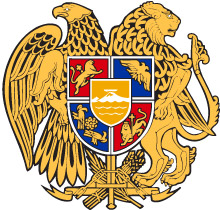    N o              - Ն						             	«         »                                 2022	ՆՈՐ ՉԱՓՈՐՈՐՈՇՉԻՆ ՀԱՄԱՊԱՏԱՍԽԱՆ՝ ՀՀ ՀԱՆՐԱԿՐԹԱԿԱՆ ՈՒՍՈՒՄՆԱԿԱՆ ՀԱՍՏԱՏՈՒԹՅՈՒՆՆԵՐԻ 2-ՐԴ, 7-ՐԴ ԵՎ 10-ՐԴ ԴԱՍԱՐԱՆՆԵՐԻ «ԹՎԱՅԻՆ ԳՐԱԳԻՏՈՒԹՅՈՒՆ ԵՎ ՀԱՄԱԿԱՐԳՉԱՅԻՆ ԳԻՏՈՒԹՅՈՒՆ» ԱՌԱՐԿԱՅԻ ԼՐԱՄՇԱԿՎԱԾ  ԾՐԱԳՐԵՐԸ ՀԱՍՏԱՏԵԼՈՒ ՄԱՍԻՆ	Ղեկավարվելով «Հանրակրթության մասին» ՀՀ օրենքի 30-րդ հոդվածի 1-ին մասի 1-ին կետով՝ՀՐԱՄԱՅՈՒՄ ԵՄՀաստատել նոր չափորոշչին համապատասխան՝ ՀՀ հանրակրթական ուսումնական հաստատություններում 2-րդ, 7-րդ և 10-րդ  դասարանների «Թվային գրագիտություն և համակարգչային գիտություն» առարկայի լրամշակված ծրագրերը՝ համաձայն հավելվածի:                                                                                         Վ. ԴՈՒՄԱՆՅԱՆ                                                                                                                                                                                         Հավելված ՀՀ կրթության, գիտության, մշակույթի և սպորտի նախարարի 2022 թվականի _______________ -ի  N       հրամանի«ԹՎԱՅԻՆ ԳՐԱԳԻՏՈՒԹՅՈՒՆ և ՀԱՄԱԿԱՐԳՉԱՅԻՆ ԳԻՏՈՒԹՅՈՒՆ» ԱՌԱՐԿԱՅԻ ՉԱՓՈՐՈՇՉԱՅԻՆ ՎԵՐՋՆԱՐԴՅՈՒՆՔՆԵՐ2-ՐԴ ԴԱՍԱՐԱՆ 5-ՐԴ ԴԱՍԱՐԱՆ7-ՐԴ ԴԱՍԱՐԱՆ10-ՐԴ ԴԱՍԱՐԱՆԹեմա 2-1 Դասարան 2Ինչպես անվտանգ օգտվել էլեկտրոնային սարքերիցԿոդ  - (ՀՄԳ.ՀՄՀ․ԱՊ․1)           Աղբյուր (SM)Նպատակ/Գիտակարգային առանցքային վերջնարդյունք. 3-րդ մակարդակՆպատակ/Գիտակարգային առանցքային վերջնարդյունք. 3-րդ մակարդակՁևավորել էլեկտրական/էլեկտրոնային սարքերը անվտանգ օգտագործելու հմտություններ։Ձևավորել էլեկտրական/էլեկտրոնային սարքերը անվտանգ օգտագործելու հմտություններ։ՎերջնարդյունքներՎերջնարդյունքներԹեմայի ուսումնառության արդյունքում սովորողը կկարողանա. - Բացատրել էլեկտրոնային աշխատանքի անվտանգության գլխավոր սկզբունքները, թե ինչ կարելի անել և ինչը՝ ոչ: Պատկերացում ունենալ էլեկտրական/էլեկտրոնային սարքերով աշխատանքի մասին:
 - Ցույց տալ էրգոնոմիկայի տեսանկյունից այն ճիշտ դիրքերը, որոնք կարելի է ընդունել համակարգչի կամ հաշվողական այլ սարքերով աշխատելիս: Հարմարավետ ձևավորել աշխատանքային տեղը: Թեմայի ուսումնառության արդյունքում սովորողը կկարողանա. - Բացատրել էլեկտրոնային աշխատանքի անվտանգության գլխավոր սկզբունքները, թե ինչ կարելի անել և ինչը՝ ոչ: Պատկերացում ունենալ էլեկտրական/էլեկտրոնային սարքերով աշխատանքի մասին:
 - Ցույց տալ էրգոնոմիկայի տեսանկյունից այն ճիշտ դիրքերը, որոնք կարելի է ընդունել համակարգչի կամ հաշվողական այլ սարքերով աշխատելիս: Հարմարավետ ձևավորել աշխատանքային տեղը: ԲովանդակությունԲովանդակությունէլեկտրական/էլեկտրոնային ապահովություն և առողջություն․
- Սարքերի միացում և անջատում. վտանգ պարունակող գործողությունները սարքերով աշխատանքի ժամանակ։ Հրավտանգ դեպքեր, ճիշտ գործողոթյուններ նման  դեպքերում:
- Ինչպես կահավորել, հարմարեցնել աշխատատեղը դպրոցում և տանը։ էրգոնոմիկայի տեսանկյունից նստելու ճիշտ դիրքերը։ - Առողջարար ֆիզիկական վարժություններ մարմնի, աչքերի համար աշխատանքի և ուսման ընթացքում։ էլեկտրական/էլեկտրոնային ապահովություն և առողջություն․
- Սարքերի միացում և անջատում. վտանգ պարունակող գործողությունները սարքերով աշխատանքի ժամանակ։ Հրավտանգ դեպքեր, ճիշտ գործողոթյուններ նման  դեպքերում:
- Ինչպես կահավորել, հարմարեցնել աշխատատեղը դպրոցում և տանը։ էրգոնոմիկայի տեսանկյունից նստելու ճիշտ դիրքերը։ - Առողջարար ֆիզիկական վարժություններ մարմնի, աչքերի համար աշխատանքի և ուսման ընթացքում։ Գործնական աշխատանքներԸնդհանրական խաչվող գաղափարներ- Հարցեր տալ և խնդիրներ սահմանել:- Ներգրավվել ապացույցից բխող փաստարկման/հիմնավորման գործընթացում: _ Տեղեկություններ ստանալ, գնահատել և հաղորդել:  Պատճառ և հետևանքՀՊՉ ԿարողունակություններԿ5
Կ3ՀՊՉ Վերջնարդյունքներ Տ14
Տ31Միջառարկայական կապերՄիջառարկայական կապերԹեմա 2-2  Դասարան 2Տեխնոլոգիան քո կյանքումԿոդ  - (ՀՄԳ.ՀՄՀ․ԱԶԴ․1)           Աղբյուր (AH)Նպատակ/Գիտակարգային առանցքային վերջնարդյունք. 3-րդ մակարդակՆպատակ/Գիտակարգային առանցքային վերջնարդյունք. 3-րդ մակարդակՆերկայացնել, թե ինչպես են մարդիկ ապրել և աշխատել մինչև համակարգչային տեխնոլոգիաների իրագործումն ու կիրառումը և դրանից հետո։Ներկայացնել, թե ինչպես են մարդիկ ապրել և աշխատել մինչև համակարգչային տեխնոլոգիաների իրագործումն ու կիրառումը և դրանից հետո։ՎերջնարդյունքներՎերջնարդյունքներԹեմայի ուսումնառության արդյունքում սովորողը կկարողանա. - Գտնել և նկարագրել, թե ինչպես են տարբեր մասնագիտությունների տեր մարդիկ օգտագործում տեխնոլոգիաների բազմաթիվ տեսակներ իրենց առօրյա անձնական և աշխատանքային կյանքում։
 - Նկարագրել, թե ինչպես են մարդիկ նույն աշխատանքներն իրականացրել մինչև տեխնոլոգիաների գոյությունը։Թեմայի ուսումնառության արդյունքում սովորողը կկարողանա. - Գտնել և նկարագրել, թե ինչպես են տարբեր մասնագիտությունների տեր մարդիկ օգտագործում տեխնոլոգիաների բազմաթիվ տեսակներ իրենց առօրյա անձնական և աշխատանքային կյանքում։
 - Նկարագրել, թե ինչպես են մարդիկ նույն աշխատանքներն իրականացրել մինչև տեխնոլոգիաների գոյությունը։ԲովանդակությունԲովանդակությունՏեխնոլոգիան քո կյանքում.
 - Ովքե՞ր են օգտագործում տեխնոլոգիա և ի՞նչ են նրանք անում տեխնոլոգիայի օգնությամբ։Տեխնոլոգիան քո կյանքում.
 - Ովքե՞ր են օգտագործում տեխնոլոգիա և ի՞նչ են նրանք անում տեխնոլոգիայի օգնությամբ։Գործնական աշխատանքներԸնդհանրական խաչվող գաղափարներ- Տվյալներ վերլուծել և մեկնաբանել:  - Ներգրավվել ապացույցից բխող փաստարկման/հիմնավորման գործընթացում: _ Տեղեկություններ ստանալ, գնահատել և հաղորդել: ՀՊՉ ԿարողունակություններԿ7ՀՊՉ Վերջնարդյունքներ Տ12Միջառարկայական կապերՄիջառարկայական կապերԹեմա 2-3  Դասարան 2Համակարգիչներն ամենուր են։
Կարևոր ստեղներ և գործողություններԿոդ  - (ՀՄԳ.ԹԳԾ․ՕԳՏ․1)           Աղբյուր (AK)Նպատակ/Գիտակարգային առանցքային վերջնարդյունք. 3-րդ մակարդակՆպատակ/Գիտակարգային առանցքային վերջնարդյունք. 3-րդ մակարդակՆերկայացնել համապատասխան համակարգչային ծրագրեր՝ բազմազան առաջադրանքներ կատարելու համար և բացատրել, որ օգտատերերն իրենց օգտագործած տեխնոլոգիայի նկատմամբ տարբեր կարիքներ և նախընտրություններ ունեն։Ներկայացնել համապատասխան համակարգչային ծրագրեր՝ բազմազան առաջադրանքներ կատարելու համար և բացատրել, որ օգտատերերն իրենց օգտագործած տեխնոլոգիայի նկատմամբ տարբեր կարիքներ և նախընտրություններ ունեն։ՎերջնարդյունքներՎերջնարդյունքներԹեմայի ուսումնառության արդյունքում սովորողը կկարողանա. - Նկարագրել տարբեր գործողություններ, որոնք մարդիկ կատարում են հաշվողական սարքերի միջոցով, ներառյալ՝ հեռախոսներով և պլանշետներով:
 - Գտնել և օգտագործել ստեղնաշարի վրա առկա տառերը, թվերը և հատուկ ստեղները:
 - Ստեղնաշարից օգտվելով՝ ներմուծել կարճ տեքստ, գտնել այնպիսի հրամաններ, ինչպիսիք են՝ տպել և պահպանել:
 - Օգտագործել նշելու, կտրելու, պատճենելու և տեղադրելու, ինչպես նաև վերջին գործողությունները չեղարկելու հրամանները, դրանց միջոցով փոփոխել աշխատանքը և պահպանել վերջնական տարբերակը:Թեմայի ուսումնառության արդյունքում սովորողը կկարողանա. - Նկարագրել տարբեր գործողություններ, որոնք մարդիկ կատարում են հաշվողական սարքերի միջոցով, ներառյալ՝ հեռախոսներով և պլանշետներով:
 - Գտնել և օգտագործել ստեղնաշարի վրա առկա տառերը, թվերը և հատուկ ստեղները:
 - Ստեղնաշարից օգտվելով՝ ներմուծել կարճ տեքստ, գտնել այնպիսի հրամաններ, ինչպիսիք են՝ տպել և պահպանել:
 - Օգտագործել նշելու, կտրելու, պատճենելու և տեղադրելու, ինչպես նաև վերջին գործողությունները չեղարկելու հրամանները, դրանց միջոցով փոփոխել աշխատանքը և պահպանել վերջնական տարբերակը:ԲովանդակությունԲովանդակությունՀամակարգիչներն ամենուր են:
 - Աշխատանքներ, որոնք ավելի հարմար և արագ են արվում համակարգիչներով, սմարթֆոներով:
          - Ծրագրեր ընկերների հետ խոսելու, երաժշտություն լսելու համար:
- Ստեղնաշարի տառերը և հատուկ ստեղները:
         - Բացատի ստեղն, փոխանջատել, ջնջել:
- Կարևոր հրամաններ, որոնք արժի օգտագործել.
          - Ընտրել, կտրել, պատճենել, տեղադրել, չեղարկել, վերադարձնել: Համակարգիչներն ամենուր են:
 - Աշխատանքներ, որոնք ավելի հարմար և արագ են արվում համակարգիչներով, սմարթֆոներով:
          - Ծրագրեր ընկերների հետ խոսելու, երաժշտություն լսելու համար:
- Ստեղնաշարի տառերը և հատուկ ստեղները:
         - Բացատի ստեղն, փոխանջատել, ջնջել:
- Կարևոր հրամաններ, որոնք արժի օգտագործել.
          - Ընտրել, կտրել, պատճենել, տեղադրել, չեղարկել, վերադարձնել: Գործնական աշխատանքներԸնդհանրական խաչվող գաղափարներ- Բացատրություններ ձևակերպել և լուծումներ մշակել:  Անհատական և մշակութային արժեհամակարգ Գիտատեխնիկական նորարարություն ՀՊՉ ԿարողունակություններԿ5ՀՊՉ Վերջնարդյունքներ Տ14Միջառարկայական կապերՄիջառարկայական կապերԹեմա 2-4  Դասարան 2Պարզ գործողություններ նիշքերովԿոդ  - (ՀՄԳ.ՍՐՔ․ԱՇԽ․2)           Աղբյուր (BC)Նպատակ/Գիտակարգային առանցքային վերջնարդյունք. 3-րդ մակարդակՆպատակ/Գիտակարգային առանցքային վերջնարդյունք. 3-րդ մակարդակՁևավորել նիշքերը պահպանելու, պատճենելու, ջնջելու, վերականգնելու հմտություններ՝ օգտագործելով համակարգչային սարքը։ Ձևավորել նիշքերը պահպանելու, պատճենելու, ջնջելու, վերականգնելու հմտություններ՝ օգտագործելով համակարգչային սարքը։ ՎերջնարդյունքներՎերջնարդյունքներԹեմայի ուսումնառության արդյունքում սովորողը կկարողանա.- Կատարել պարզ գործողություններ նիշքերով. պահպանել, վերաբացել, ջնջել, վերականգնել։Թեմայի ուսումնառության արդյունքում սովորողը կկարողանա.- Կատարել պարզ գործողություններ նիշքերով. պահպանել, վերաբացել, ջնջել, վերականգնել։ԲովանդակությունԲովանդակությունԻնչպես կատարել պարզ գործողություններ նիշքերով․
- պահպանել 
- բացել/փակել,
- ջնջել,
- վերականգնել։Ինչպես կատարել պարզ գործողություններ նիշքերով․
- պահպանել 
- բացել/փակել,
- ջնջել,
- վերականգնել։Գործնական աշխատանքներԸնդհանրական խաչվող գաղափարներ - Տեղեկատվություն ստանալ, գնահատել և հաղորդել:  Պատճառ և հետևանքՀՊՉ ԿարողունակություններԿ5ՀՊՉ Վերջնարդյունքներ Տ14Միջառարկայական կապերՄիջառարկայական կապերԹեմա 2-5  Դասարան 2Համակարգիչ և համակարգչային ծրագրեր։ Կոդ  - (ՀՄԳ.ԹԳԾ․ՀԱՂ․1)           Աղբյուր (AH)Նպատակ/Գիտակարգային առանցքային վերջնարդյունք. 3-րդ մակարդակՆպատակ/Գիտակարգային առանցքային վերջնարդյունք. 3-րդ մակարդակԲացատրել, թե օգտագործելով ճիշտ տերմինաբանություն՝ ինչպես նկարագրել այն քայլերը և որոշումները, որոնք կայացվում են համակարգչային ծրագրի փոխներգործուն (իտերատիվ) / կրկնվող գործընթացում։Բացատրել, թե օգտագործելով ճիշտ տերմինաբանություն՝ ինչպես նկարագրել այն քայլերը և որոշումները, որոնք կայացվում են համակարգչային ծրագրի փոխներգործուն (իտերատիվ) / կրկնվող գործընթացում։ՎերջնարդյունքներՎերջնարդյունքներԹեմայի ուսումնառության արդյունքում սովորողը կկարողանա. - Սահմանել համակարգչային ծրագիրը՝ որպես հրամանների խումբ, որը մարդիկ ստեղծել են որևէ գործողություն կատարելու համար։
 - Բացատրել, որ համակարգիչները միայն հետևում են ծրագրի կարգադրություններին:
Թեմայի ուսումնառության արդյունքում սովորողը կկարողանա. - Սահմանել համակարգչային ծրագիրը՝ որպես հրամանների խումբ, որը մարդիկ ստեղծել են որևէ գործողություն կատարելու համար։
 - Բացատրել, որ համակարգիչները միայն հետևում են ծրագրի կարգադրություններին:
ԲովանդակությունԲովանդակությունԻ՞նչ է համակարգիչը և ի՞նչ է համակարգչային ծրագիրը։ 
Ի՞նչ է համակարգիչը և ի՞նչ է համակարգչային ծրագիրը։ 
Գործնական աշխատանքներԸնդհանրական խաչվող գաղափարներ - Մոդելներ մշակել և օգտագործել:  - Բացատրություններ ձևակերպել և լուծումներ մշակել:  Պատճառ և հետևանքԱնհատական և մշակութային արժեհամակարգՀՊՉ ԿարողունակություններԿ5ՀՊՉ Վերջնարդյունքներ Տ14Միջառարկայական կապերՄիջառարկայական կապերԹեմա 2-6 Դասարան 2Ինչ և ինչպես ենք ուղարկում և ստանում սարքերովԿոդ  - (ՀՄԳ.ԹԳԾ․ՕՊՏ․1)           Աղբյուր (AK)Նպատակ/Գիտակարգային առանցքային վերջնարդյունք. 3-րդ մակարդակՆպատակ/Գիտակարգային առանցքային վերջնարդյունք. 3-րդ մակարդակՁևավորել էլեկտրոնային փոստով աշխատանքի պարզագույն հմտություններ՝ ուղղարկել, ստանալ և պատասխանել հաղորդագրություններին։Ձևավորել էլեկտրոնային փոստով աշխատանքի պարզագույն հմտություններ՝ ուղղարկել, ստանալ և պատասխանել հաղորդագրություններին։ՎերջնարդյունքներՎերջնարդյունքներԹեմայի ուսումնառության արդյունքում սովորողը կկարողանա. - Օգտագործել էլեկտրոնային փոստի որևէ ծրագիր, դրանով գրել և ուղարկել հաղորդագրություններ, հավաքել, կարդալ և պատասխանել հաղորդագրություններին:Թեմայի ուսումնառության արդյունքում սովորողը կկարողանա. - Օգտագործել էլեկտրոնային փոստի որևէ ծրագիր, դրանով գրել և ուղարկել հաղորդագրություններ, հավաքել, կարդալ և պատասխանել հաղորդագրություններին:ԲովանդակությունԲովանդակությունՍկսում ենք էլեկտրոնային փոստով աշխատանքը.
 - Ուղարկում և ստանում ենք հաղորդագրություններ:
 - Պատասխանում ենք նամակներին:
Սկսում ենք էլեկտրոնային փոստով աշխատանքը.
 - Ուղարկում և ստանում ենք հաղորդագրություններ:
 - Պատասխանում ենք նամակներին:
Գործնական աշխատանքներԸնդհանրական խաչվող գաղափարներ - Բացատրություններ ձևակերպել և լուծումներ մշակել:- Տեղեկատվություն ստանալ, գնահատել և հաղորդել: Մասշտաբ, համամասնություն և քանակԱնհատ և հարաբերություններ ՀՊՉ ԿարողունակություններԿ7 Կ7ՀՊՉ Վերջնարդյունքներ Տ9Միջառարկայական կապերՄիջառարկայական կապերԹեմա 2-7  Դասարան 2Համակարգչի գլխավոր մուտքային և ելքային սարքերը։Կոդ  - (ՀՄԳ.ՍՐՔ․ԱՇԽ․1)           Աղբյուր (BC)Նպատակ/Գիտակարգային առանցքային վերջնարդյունք. 3-րդ մակարդակՆպատակ/Գիտակարգային առանցքային վերջնարդյունք. 3-րդ մակարդակՁևավորել համակարգչի գլխավոր մուտքային և ելքային սարքերը տարբերակելու հմտություններՁևավորել համակարգչի գլխավոր մուտքային և ելքային սարքերը տարբերակելու հմտություններՎերջնարդյունքներՎերջնարդյունքներԹեմայի ուսումնառության արդյունքում սովորողը կկարողանա.- Գտնել, նշել համակարգչի գլխավոր մուտքային և ելքային սարքերը:Թեմայի ուսումնառության արդյունքում սովորողը կկարողանա.- Գտնել, նշել համակարգչի գլխավոր մուտքային և ելքային սարքերը:ԲովանդակությունԲովանդակությունՃանաչել և նշել պարզ մուտքային սարքերը․
- մկնիկ,
- խելափայտիկ (ջոյստիկ),
- ստեղնաշար,
- տեսախցիկ,
- խոսափող:
Ճանաչել և նշել պարզ ելքային սարքերը․
- բարձրախոս,
- մոնիտոր,
- տեսացրիչ: Ճանաչել և նշել պարզ մուտքային սարքերը․
- մկնիկ,
- խելափայտիկ (ջոյստիկ),
- ստեղնաշար,
- տեսախցիկ,
- խոսափող:
Ճանաչել և նշել պարզ ելքային սարքերը․
- բարձրախոս,
- մոնիտոր,
- տեսացրիչ: Գործնական աշխատանքներԸնդհանրական խաչվող գաղափարներ - Մոդելներ մշակել և օգտագործել:- Բացատրություններ ձևակերպել և լուծումներ մշակել: Կառուցվածք և գործառույթՀՊՉ ԿարողունակություններԿ4
Կ1ՀՊՉ Վերջնարդյունքներ Տ14
Միջառարկայական կապերՄիջառարկայական կապերԹեմա 2-8  Դասարան 2Հավաքում ենք տվյալներԿոդ  - (ՀՄԳ.ԱՄՏԾ.ՌԵՊ․2)           Աղբյուր (BC)Նպատակ/Գիտակարգային առանցքային վերջնարդյունք. 3-րդ մակարդակՆպատակ/Գիտակարգային առանցքային վերջնարդյունք. 3-րդ մակարդակՁևավորել նույն տվյալները տարբեր տեսողական ձևաչափերով հավաքելու և ներկայացնելու հմտություններ:Ձևավորել նույն տվյալները տարբեր տեսողական ձևաչափերով հավաքելու և ներկայացնելու հմտություններ:ՎերջնարդյունքներՎերջնարդյունքներԹեմայի ուսումնառության արդյունքում սովորողը կկարողանա.- Թղթի վրա հավաքել մեզ շրջապատող աշխարհի մասին պարզ տվյալներ։Թեմայի ուսումնառության արդյունքում սովորողը կկարողանա.- Թղթի վրա հավաքել մեզ շրջապատող աշխարհի մասին պարզ տվյալներ։ԲովանդակությունԲովանդակությունԻնչպես հավաքել տվյալներԻնչպես հավաքել տվյալներԳործնական աշխատանքներԸնդհանրական խաչվող գաղափարներ- Տվյալներ վերլուծել և մեկնաբանել: ՕրինաչափություններՄասշտաբ, համամասնություն և քանակ ՀՊՉ ԿարողունակություններԿ7
Կ1ՀՊՉ Վերջնարդյունքներ Տ3
Տ15Միջառարկայական կապերՄիջառարկայական կապերԹեմա 2-9  Դասարան 2Ալգորիթմներն առօրյա կյանքում  Կոդ  - (ՀՄԳ.ԱՄՏԾ․ՌԵՊ․3)           Աղբյուր (BC)Նպատակ/Գիտակարգային առանցքային վերջնարդյունք. 3-րդ մակարդակՆպատակ/Գիտակարգային առանցքային վերջնարդյունք. 3-րդ մակարդակՁևավորել հմտություններ՝ մասնատելու այն քայլերը, որոնք անհրաժեշտ են կատարել հրամանների ճշգրիտ հաջորդականության միջոցով խնդիրը լուծելու համար:Ձևավորել հմտություններ՝ մասնատելու այն քայլերը, որոնք անհրաժեշտ են կատարել հրամանների ճշգրիտ հաջորդականության միջոցով խնդիրը լուծելու համար:ՎերջնարդյունքներՎերջնարդյունքներԹեմայի ուսումնառության արդյունքում սովորողը կկարողանա.- Բաժանել գործողություններն ավելի պարզ գործողությունների:Թեմայի ուսումնառության արդյունքում սովորողը կկարողանա.- Բաժանել գործողություններն ավելի պարզ գործողությունների:ԲովանդակությունԲովանդակությունԻնչպես գործողությունները բաժանել պարզ քայլերի.
- պատրաստել սենդվիչ,
- լվանալ ատամները,
- պատկերել մարմին։Ինչպես գործողությունները բաժանել պարզ քայլերի.
- պատրաստել սենդվիչ,
- լվանալ ատամները,
- պատկերել մարմին։Գործնական աշխատանքներԸնդհանրական խաչվող գաղափարներ - Բացատրություններ ձևակերպել և լուծումներ մշակել: Համակարգ և մոդել ՀՊՉ ԿարողունակություններԿ7 Կ7ՀՊՉ Վերջնարդյունքներ Տ9Միջառարկայական կապերՄիջառարկայական կապերԹեմա 2-10  Դասարան 2Ալգորիթմի ներկայացման քայլաշարը։Կոդ  - (ՀՄԳ․ԱՄՏԾ․ԾՐԳ․1)           Աղբյուր (BC)Նպատակ/Գիտակարգային առանցքային վերջնարդյունք. 3-րդ մակարդակՆպատակ/Գիտակարգային առանցքային վերջնարդյունք. 3-րդ մակարդակՁևավորել հմտություններ՝ մոդելավորելու առօրյա գործընթացները, որևէ գործողություն կամ առաջադրանք ավարտին հասցնելու համար, ստեղծելու ալգորիթմներ (քայլ առ քայլ հրամանների խմբեր) և հետևելու դրանց:Ձևավորել հմտություններ՝ մոդելավորելու առօրյա գործընթացները, որևէ գործողություն կամ առաջադրանք ավարտին հասցնելու համար, ստեղծելու ալգորիթմներ (քայլ առ քայլ հրամանների խմբեր) և հետևելու դրանց:ՎերջնարդյունքներՎերջնարդյունքներԹեմայի ուսումնառության արդյունքում սովորողը կկարողանա.- Դրված նպատակին հասնելու համար պլանավորել հրամանների կարճ հաջորդականություն (քայլաշար): Թեմայի ուսումնառության արդյունքում սովորողը կկարողանա.- Դրված նպատակին հասնելու համար պլանավորել հրամանների կարճ հաջորդականություն (քայլաշար): ԲովանդակությունԲովանդակությունԻ՞նչ են քայլաշարերը։
Ինչպե՞ս ստեղծել պարզ կենցաղային գործերի քայլաշարեր։Ի՞նչ են քայլաշարերը։
Ինչպե՞ս ստեղծել պարզ կենցաղային գործերի քայլաշարեր։Գործնական աշխատանքներԸնդհանրական խաչվող գաղափարներ - Բացատրություններ ձևակերպել և լուծումներ մշակել:  Մասշտաբ, համամասնություն և քանակ   ՀՊՉ ԿարողունակություններԿ7 
Կ7
Կ7ՀՊՉ Վերջնարդյունքներ Տ5
Տ9Միջառարկայական կապերՄիջառարկայական կապերԹեմա 2-11  Դասարան 2Քանի՞ քայլ կա մեկ քայլումԿոդ  - (ՀՄԳ.ԱՄՏԾ․ԷՖԿ․1)           Աղբյուր (AH)Նպատակ/Գիտակարգային առանցքային վերջնարդյունք. 3-րդ մակարդակՆպատակ/Գիտակարգային առանցքային վերջնարդյունք. 3-րդ մակարդակՁևավորել հմտություններ՝ մշակելու պլան, որը բովանդակում է դեպքերի հաջորդականությունը, նպատակը և ակնկալվող վերջնարդյունքները:Ձևավորել հմտություններ՝ մշակելու պլան, որը բովանդակում է դեպքերի հաջորդականությունը, նպատակը և ակնկալվող վերջնարդյունքները:ՎերջնարդյունքներՎերջնարդյունքներԹեմայի ուսումնառության արդյունքում սովորողը կկարողանա.- Սահմանել ալգորիթմը՝ որպես որոշված քայլերի հաջորդականություն:
- Առանց համակարգիչ օգտագործելու՝ անհատապես կամ համագործակցությամբ ստեղծել պարզ ալգորիթմներ որևէ գործողություն ավարտին հասցնելու նպատակով (օրինակ՝ բրդուճ պատրաստել, նախապատրաստվել դպրոցին, գրադարանից գիրք վերցնել):Թեմայի ուսումնառության արդյունքում սովորողը կկարողանա.- Սահմանել ալգորիթմը՝ որպես որոշված քայլերի հաջորդականություն:
- Առանց համակարգիչ օգտագործելու՝ անհատապես կամ համագործակցությամբ ստեղծել պարզ ալգորիթմներ որևէ գործողություն ավարտին հասցնելու նպատակով (օրինակ՝ բրդուճ պատրաստել, նախապատրաստվել դպրոցին, գրադարանից գիրք վերցնել):ԲովանդակությունԲովանդակությունՊլանավորում ենք գործողություն՝ քայլ առ քայլ:Պլանավորում ենք գործողություն՝ քայլ առ քայլ:Գործնական աշխատանքներԸնդհանրական խաչվող գաղափարներ - Մոդելներ մշակել և օգտագործել: - Բացատրություններ ձևակերպել և լուծումներ մշակել:   Համակարգ և մոդելՀՊՉ ԿարողունակություններԿ7 Կ7ՀՊՉ Վերջնարդյունքներ Տ9Միջառարկայական կապերՄիջառարկայական կապերԹեմա 2-12  Դասարան 2Պարզ պատկերներ խոսքերի ու թվերի փոխարենԿոդ  - (ՀՄԳ4.ԱՄՏԾ․ՄՍՄ․1)       Աղբյուր (AH)Նպատակ/Գիտակարգային առանցքային վերջնարդյունք. 3-րդ մակարդակՆպատակ/Գիտակարգային առանցքային վերջնարդյունք. 3-րդ մակարդակՁևավորել հմտություններ՝ կազմակերպելու և տեսանելի ներկայացնելու հավաքված տվյալները:  Ձևավորել հմտություններ՝ կազմակերպելու և տեսանելի ներկայացնելու հավաքված տվյալները:  ՎերջնարդյունքներՎերջնարդյունքներԹեմայի ուսումնառության արդյունքում սովորողը կկարողանա.- Գտնել/ճանաչել տեղեկատվության տարբեր տեսակներ (օրինակ՝ տեքստ, գծապատկեր, գրաֆիկ, թվեր, նկարներ, աուդիո, տեսանյութ, առարկաներ):
- Գտնել, ուսումնասիրել և հավաքել տեղեկություններ որևէ թեմայի, խնդրի կամ հարցի վերաբերյալ՝ օգտագործելով տարիքին համապատասխան թվային տեխնոլոգիա:Թեմայի ուսումնառության արդյունքում սովորողը կկարողանա.- Գտնել/ճանաչել տեղեկատվության տարբեր տեսակներ (օրինակ՝ տեքստ, գծապատկեր, գրաֆիկ, թվեր, նկարներ, աուդիո, տեսանյութ, առարկաներ):
- Գտնել, ուսումնասիրել և հավաքել տեղեկություններ որևէ թեմայի, խնդրի կամ հարցի վերաբերյալ՝ օգտագործելով տարիքին համապատասխան թվային տեխնոլոգիա:ԲովանդակությունԲովանդակությունԻ՞նչ է տվյալը, ի՞նչ է տեղեկույթը, ինչպե՞ս կարող ենք դրանք ցույց տալ։Ի՞նչ է տվյալը, ի՞նչ է տեղեկույթը, ինչպե՞ս կարող ենք դրանք ցույց տալ։Գործնական աշխատանքներԸնդհանրական խաչվող գաղափարներ- Հարցեր տալ և խնդիրներ սահմանել:- Հետազոտություններ պլանավորել և իրականացնել: - Տվյալներ վերլուծել և մեկնաբանել: ՕրինաչափություններՀՊՉ ԿարողունակություններԿ7
Կ2
Կ7ՀՊՉ Վերջնարդյունքներ Տ12
Տ10
Տ07
Տ06Միջառարկայական կապերՄիջառարկայական կապերԹեմա 5-1 Դասարան 5Ինչպե՞ս տարբերակել նորությունները և չսխալվելԿոդ  - (ՀՄԳ9.ՀՄՀ․ԱՊ․1)           Աղբյուր (SM)Նպատակ/Գիտակարգային առանցքային վերջնարդյունք. 3-րդ մակարդակՆպատակ/Գիտակարգային առանցքային վերջնարդյունք. 3-րդ մակարդակՏալ այնպիսի գիտելիքներ, որով կարողանան նկարագրել տեղեկատվությունը հանրայնացնելու և այն գաղտնի ու ապահով պահելու վտանգներն ու առավելությունները։Տալ այնպիսի գիտելիքներ, որով կարողանան նկարագրել տեղեկատվությունը հանրայնացնելու և այն գաղտնի ու ապահով պահելու վտանգներն ու առավելությունները։ՎերջնարդյունքներՎերջնարդյունքներԹեմայի ուսումնառության արդյունքում սովորողը կկարողանա. - Տարածել/քարոզել և կիրառել տեղեկատվության և տեխնոլոգիայի ապահով, իրավական և պատասխանատու օգտագործման սկզբունքները:Թեմայի ուսումնառության արդյունքում սովորողը կկարողանա. - Տարածել/քարոզել և կիրառել տեղեկատվության և տեխնոլոգիայի ապահով, իրավական և պատասխանատու օգտագործման սկզբունքները:ԲովանդակությունԲովանդակությունԷլեկտրոնային ապահովություն:

Լավ նորություն, վատ նորություն. ինչպե՞ս վարվել դրանց հետ:
 Տարածե՞լ, թե՞ ոչ:Էլեկտրոնային ապահովություն:

Լավ նորություն, վատ նորություն. ինչպե՞ս վարվել դրանց հետ:
 Տարածե՞լ, թե՞ ոչ: Գործնական աշխատանքներԸնդհանրական խաչվող գաղափարներ- Հարցեր տալ և խնդիրներ սահմանել: - Ներգրավվել ապացույցից բխող փաստարկման/հիմնավորման գործընթացում: - Տեղեկատվություն ստանալ, գնահատել և հաղորդել: Անհատ և հարաբերություններ ԶարգացումՀՊՉ ԿարողունակություններԿ8 Կ3ՀՊՉ Վերջնարդյունքներ Հ13Միջառարկայական կապերՄիջառարկայական կապերԹեմա 5-2 Դասարան 5Ինչի՞ն, որտեղի՞ց և ե՞րբ հավատալ։ Ճշգրիտ և տեղին տեղեկատվությունԿոդ  - (ՀՄԳ.ՀՄՀ․ԱԶԴ․1)           Աղբյուր (AH)Նպատակ/Գիտակարգային առանցքային վերջնարդյունք. 3-րդ մակարդակՆպատակ/Գիտակարգային առանցքային վերջնարդյունք. 3-րդ մակարդակՁևավորել այնպիսի կարողություն, որ  ստացվի  համեմատել մարդկանց առօրյա գործունեության և մասնագիտական ուղիների վրա ազդող համակարգչային տեխնոլոգիաների վատ և լավ դրսևորումները։ Ձևավորել այնպիսի կարողություն, որ  ստացվի  համեմատել մարդկանց առօրյա գործունեության և մասնագիտական ուղիների վրա ազդող համակարգչային տեխնոլոգիաների վատ և լավ դրսևորումները։ ՎերջնարդյունքներՎերջնարդյունքներԹեմայի ուսումնառության արդյունքում սովորողը կկարողանա.- Գնահատել թվային աղբյուրների ճշգրտությունը, տեղին  և հարմար լինելը:Թեմայի ուսումնառության արդյունքում սովորողը կկարողանա.- Գնահատել թվային աղբյուրների ճշգրտությունը, տեղին  և հարմար լինելը:ԲովանդակությունԲովանդակությունԱյնքան շատ բան կա աշխարհում:
Ինչպես ենք կայացնում որոշումներ, երբ ուզում ենք գտնել և ընտրել մեր նպատակին հարմար տեխնոլոգիա կամ տեղեկատվություն.
 - ճշգրտությունը,
 - տեղին լինելը:Այնքան շատ բան կա աշխարհում:
Ինչպես ենք կայացնում որոշումներ, երբ ուզում ենք գտնել և ընտրել մեր նպատակին հարմար տեխնոլոգիա կամ տեղեկատվություն.
 - ճշգրտությունը,
 - տեղին լինելը: Գործնական աշխատանքներԸնդհանրական խաչվող գաղափարներ- Բացատրություններ ձևակերպել և լուծումներ մշակել: -Ներգրավվել ապացույցից բխող փաստարկման/հիմնավորման  գործընթացում: Պատճառ և հետևանքՀՊՉ ԿարողունակություններԿ5
Կ4
Կ5
Կ7ՀՊՉ Վերջնարդյունքներ Հ51
Հ40
Հ10Միջառարկայական կապերՄիջառարկայական կապերԹեմա 5-4 Դասարան 5Աշխատում ենք թվային գործիքներովԿոդ  - (ՀՄԳ9.ԹԳԾ․ՕԳՏ․1)           Աղբյուր (AK)Նպատակ/Գիտակարգային առանցքային վերջնարդյունք. 3-րդ մակարդակՆպատակ/Գիտակարգային առանցքային վերջնարդյունք. 3-րդ մակարդակԶարգացնել այնպիսի հմտություններ, որ  hաշվողական արտիֆակտները/աշխատանքները բարելավելու նպատակով կարողանան կիրառել բազմատեսակ տեսանկյուններ:Զարգացնել այնպիսի հմտություններ, որ  hաշվողական արտիֆակտները/աշխատանքները բարելավելու նպատակով կարողանան կիրառել բազմատեսակ տեսանկյուններ:ՎերջնարդյունքներՎերջնարդյունքներԹեմայի ուսումնառության արդյունքում սովորողը կկարողանա՝ - Տպել մեկ րոպեում հինգ բառ/րոպե անգամ դասարանի թիվը արագությամբ (օրինակ՝ հինգերորդ դասարանցին պետք է տպի 5*5բառ/րոպե, 25 բառ/րոպե արագությամբ):
 - Տեքստերի հետ աշխատանք. ընդլայնել տեքստի մշակման հմտությունները, փաստաթղթերին ավելացնել նկարներ/պատկերներ, փոխել տեքստի ոճը, չափսը կամ գույնը և տեղավորել էջի վրա գտնվող օբյեկտները:
 - Նկարների հետ աշխատանք. ներմուծել և խմբագրել նկարներ մի շարք աղբյուրներից:
 
  - Կատարել որոնումներ տեղեկատվություն գտնելու նպատակով՝ օգտագործելով երկու կամ ավելի առանցքային բառեր, ինչպես նաև օգտագործել տեխնիկաներ նման որոնումները բարելավելու և սահմանափակելու համար:-Ստեղծել հաշվողական աղյուսակներ։
 - Մուլտիմեդիայով աշխատանք. ստեղծել կարճ պրեզենտացիաներ՝ նվիրված որոշակի թեմայի, որոնք պարունակում են և՛ տեքստ և՛ նկարներ՝ ուղղված հատուկ լսարանին։ Թեմայի ուսումնառության արդյունքում սովորողը կկարողանա՝ - Տպել մեկ րոպեում հինգ բառ/րոպե անգամ դասարանի թիվը արագությամբ (օրինակ՝ հինգերորդ դասարանցին պետք է տպի 5*5բառ/րոպե, 25 բառ/րոպե արագությամբ):
 - Տեքստերի հետ աշխատանք. ընդլայնել տեքստի մշակման հմտությունները, փաստաթղթերին ավելացնել նկարներ/պատկերներ, փոխել տեքստի ոճը, չափսը կամ գույնը և տեղավորել էջի վրա գտնվող օբյեկտները:
 - Նկարների հետ աշխատանք. ներմուծել և խմբագրել նկարներ մի շարք աղբյուրներից:
 
  - Կատարել որոնումներ տեղեկատվություն գտնելու նպատակով՝ օգտագործելով երկու կամ ավելի առանցքային բառեր, ինչպես նաև օգտագործել տեխնիկաներ նման որոնումները բարելավելու և սահմանափակելու համար:-Ստեղծել հաշվողական աղյուսակներ։
 - Մուլտիմեդիայով աշխատանք. ստեղծել կարճ պրեզենտացիաներ՝ նվիրված որոշակի թեմայի, որոնք պարունակում են և՛ տեքստ և՛ նկարներ՝ ուղղված հատուկ լսարանին։ ԲովանդակությունԲովանդակությունՏպում ենք տասը մատով:
Մշակում ենք տեքստերը.
 - ներմուծում ենք պատկերներ,
 - փոխում ենք տեքստի ոճը, չափսը, գույնը,
 - տեղավորում ենք էջի վրա գտնվող առարկաները:
Մշակում ենք նկարներ.
 - նկարների խմբագրման գործիքներ:
Թվայն տեղեկատվության աղբյուրներ.
 - գրադարաններ,
 - հանրագիտարաններ,
 - օգտակար վեբ ռեսուրսներ:
Առանցքային բառեր.
 - արդյունավետ որոնումներ:
Մշակում ենք աղյուսակներ.
 - ստեղծում ենք մի քանի սյունակով աղյուսակներ

Մշակում ենք սահիկաշարեր.
 - տեքստի և նկարի համադրությունը սահիկում,
 - Ճանաչում ենք լսարանի կարիքները,
 Տպում ենք տասը մատով:
Մշակում ենք տեքստերը.
 - ներմուծում ենք պատկերներ,
 - փոխում ենք տեքստի ոճը, չափսը, գույնը,
 - տեղավորում ենք էջի վրա գտնվող առարկաները:
Մշակում ենք նկարներ.
 - նկարների խմբագրման գործիքներ:
Թվայն տեղեկատվության աղբյուրներ.
 - գրադարաններ,
 - հանրագիտարաններ,
 - օգտակար վեբ ռեսուրսներ:
Առանցքային բառեր.
 - արդյունավետ որոնումներ:
Մշակում ենք աղյուսակներ.
 - ստեղծում ենք մի քանի սյունակով աղյուսակներ

Մշակում ենք սահիկաշարեր.
 - տեքստի և նկարի համադրությունը սահիկում,
 - Ճանաչում ենք լսարանի կարիքները,
  Գործնական աշխատանքներԸնդհանրական խաչվող գաղափարներ- Տվյալներ վերլուծել և մեկնաբանել: - Բացատրություններ ձևակերպել և լուծումներ մշակել: - Տեղեկատվություն ստանալ, գնահատել և հաղորդել: ՕրինաչափություններԱնհատական և մշակութային արժեհամակարգՀՊՉ ԿարողունակություններԿ5
Կ2
Կ5
Կ2
Կ2
Կ7ՀՊՉ Վերջնարդյունքներ Հ12
Հ14
Հ07
Հ46
Հ28
Հ29
Հ51
Հ25Միջառարկայական կապերՄիջառարկայական կապերԹեմա 5-6 Դասարան 5Համագործակցում ենք առցանցԿոդ  - (ՀՄԳ9.ԹԳԾ․ՀԱՂ․1)           Աղբյուր (AH)Նպատակ/Գիտակարգային առանցքային վերջնարդյունք. 3-րդ մակարդակՆպատակ/Գիտակարգային առանցքային վերջնարդյունք. 3-րդ մակարդակՁևավորել այնպիսի կարողություն, որ  կարողանան փնտրել և ներառել  թիմակիցների և օգտատերերի արձագանքը՝ օգտատերերի կարիքներին համապատասխան լուծումը կատարելագործելու համար։Ձևավորել այնպիսի կարողություն, որ  կարողանան փնտրել և ներառել  թիմակիցների և օգտատերերի արձագանքը՝ օգտատերերի կարիքներին համապատասխան լուծումը կատարելագործելու համար։ՎերջնարդյունքներՎերջնարդյունքներԹեմայի ուսումնառության արդյունքում սովորողը կկարողանա.- Առցանց թվային գործիքների օգնությամբ համագործակցել համաժամանակյա և տարաժամանակյա եղանակով:Թեմայի ուսումնառության արդյունքում սովորողը կկարողանա.- Առցանց թվային գործիքների օգնությամբ համագործակցել համաժամանակյա և տարաժամանակյա եղանակով:ԲովանդակությունԲովանդակությունԱռցանց համագործակցություն.
 - կիսվում ենք փաստաթղթերով, աղյուսակներով, սահիկաշարերով,
 - կիսվելու թույլտվություններ: Առցանց համագործակցություն.
 - կիսվում ենք փաստաթղթերով, աղյուսակներով, սահիկաշարերով,
 - կիսվելու թույլտվություններ:  Գործնական աշխատանքներԸնդհանրական խաչվող գաղափարներ - Բացատրություններ ձևակերպել և լուծումներ մշակել:- Տեղեկատվություն ստանալ, գնահատել և հաղորդել: Անհատ և հարաբերություններ Անհատական և մշակութային արժեհամակարգՀՊՉ ԿարողունակություններԿ4
Կ2
Կ7
ՀՊՉ Վերջնարդյունքներ Հ2
Հ7

Հ8Միջառարկայական կապերՄիջառարկայական կապերԹեմա 5-7 Դասարան 5Մեծ խնդրի փոքր խնդիրներըԿոդ  - (ՀՄԳ9.ԹԳԾ․ՀԱՂ․2)           Աղբյուր (AH)Նպատակ/Գիտակարգային առանցքային վերջնարդյունք. 3-րդ մակարդակՆպատակ/Գիտակարգային առանցքային վերջնարդյունք. 3-րդ մակարդակԶարգացնել հմտություններ, այնպիսին, որ համագործակցությամբ հաշվողական աշխատանքներ մշակելիս բաշխել առաջադրանքները և պահպանել նախագծի ժամանակացույցը։Զարգացնել հմտություններ, այնպիսին, որ համագործակցությամբ հաշվողական աշխատանքներ մշակելիս բաշխել առաջադրանքները և պահպանել նախագծի ժամանակացույցը։ՎերջնարդյունքներՎերջնարդյունքներԹեմայի ուսումնառության արդյունքում սովորողը կկարողանա.- Ստեղծել ենթախնդիրների ցանկ, որոնք կարելի է դիտարկել ավելի մեծ խնդիր լուծելիս:Թեմայի ուսումնառության արդյունքում սովորողը կկարողանա.- Ստեղծել ենթախնդիրների ցանկ, որոնք կարելի է դիտարկել ավելի մեծ խնդիր լուծելիս:ԲովանդակությունԲովանդակությունՄեծ խնդի՞ր ես լուծում։ 
Բաժանում ենք խնդիրը փոքր մասերի:
Գրում ենք, թե ով որ մասն է անում՝ մեծ խնդիրը միասին լուծելու համար:Մեծ խնդի՞ր ես լուծում։ 
Բաժանում ենք խնդիրը փոքր մասերի:
Գրում ենք, թե ով որ մասն է անում՝ մեծ խնդիրը միասին լուծելու համար: Գործնական աշխատանքներԸնդհանրական խաչվող գաղափարներ- Հետազոտություններ պլանավորել և իրականացնել: - Բացատրություններ ձևակերպել և լուծումներ մշակել: - Տեղեկատվություն ստանալ, գնահատել և հաղորդել: Պատճառ և հետևանքԿառուցվածք և գործառույթԱնհատ և հարաբերություններ ՀՊՉ ԿարողունակություններԿ2
Կ2
Կ7ՀՊՉ Վերջնարդյունքներ Հ26
Հ7Միջառարկայական կապերՄիջառարկայական կապերԹեմա 5-8  Դասարան 5Համակարգչի բաղադրիչները և դրանց նշանակությունըԿոդ  - (ՀՄԳ9.ՍՐՔ․ԱՇԽ․2)           Աղբյուր (BC)Նպատակ/Գիտակարգային առանցքային վերջնարդյունք. 3-րդ մակարդակՆպատակ/Գիտակարգային առանցքային վերջնարդյունք. 3-րդ մակարդակՏալ գիտելիքներ և ձևավորել հմտություններ, որոնք կնպաստեն  մոդելավորման կարողությունների ձեռքբերմանը, այնպիսին, որ առաջադրանքներ կատարելու նպատակով ինչպես են համակարգչային սարքը և ծրագիրը միասին աշխատում որպես միասնական համակարգ: Տալ գիտելիքներ և ձևավորել հմտություններ, որոնք կնպաստեն  մոդելավորման կարողությունների ձեռքբերմանը, այնպիսին, որ առաջադրանքներ կատարելու նպատակով ինչպես են համակարգչային սարքը և ծրագիրը միասին աշխատում որպես միասնական համակարգ: ՎերջնարդյունքներՎերջնարդյունքներԹեմայի ուսումնառության արդյունքում սովորողը կկարողանա.- Նկարագրել և մոդելավորել ժամանակակից համակարգչի հիմնական մասերը և դրանց գործառույթները։Թեմայի ուսումնառության արդյունքում սովորողը կկարողանա.- Նկարագրել և մոդելավորել ժամանակակից համակարգչի հիմնական մասերը և դրանց գործառույթները։ԲովանդակությունԲովանդակությունԺամանակակից համակարգչի բաղադրիչները․
 - մկնիկ,
 - ստեղնաշար,
 - ցուցասարք,
 - հիմնական հիշողություն ROM,
 - ժամանակավոր հիշողություն RAM,
 - սնուցման սարք,
 - վերամշակող միավոր CPU,
 - տեսաքարտ,
 - ձայնի քարտ,
 - ցանցային փոխակերպիչ:Ժամանակակից համակարգչի բաղադրիչները․
 - մկնիկ,
 - ստեղնաշար,
 - ցուցասարք,
 - հիմնական հիշողություն ROM,
 - ժամանակավոր հիշողություն RAM,
 - սնուցման սարք,
 - վերամշակող միավոր CPU,
 - տեսաքարտ,
 - ձայնի քարտ,
 - ցանցային փոխակերպիչ: Գործնական աշխատանքներԸնդհանրական խաչվող գաղափարներ- Հարցեր տալ և խնդիրներ սահմանել:- Մոդելներ մշակել և օգտագործել:  Պատճառ և հետևանքՀամակարգ և մոդելԿառուցվածք և գործառույթ ՀՊՉ ԿարողունակություններԿ7
Կ7ՀՊՉ Վերջնարդյունքներ Հ6
Հ9Միջառարկայական կապերՄիջառարկայական կապերԹեմա 5-9 Դասարան 5Ծրագրային ապահովման տեսակներըԿոդ  - (ՀՄԳ9.ՍՐՔ․ԱՇԽ․3)           Աղբյուր (AG)Նպատակ/Գիտակարգային առանցքային վերջնարդյունք. 3-րդ մակարդակՆպատակ/Գիտակարգային առանցքային վերջնարդյունք. 3-րդ մակարդակԶարգացնել վերլուծելու կարողությունները, որոնք կօգնեն համեմատել ծրագրային հավելվածների, համակարգչային ծրագրերի  և սարքերի շերտերի միջև աբստրակցիայի և փոխազդեցության մակարդակները:Զարգացնել վերլուծելու կարողությունները, որոնք կօգնեն համեմատել ծրագրային հավելվածների, համակարգչային ծրագրերի  և սարքերի շերտերի միջև աբստրակցիայի և փոխազդեցության մակարդակները:ՎերջնարդյունքներՎերջնարդյունքներԹեմայի ուսումնառության արդյունքում սովորողը կկարողանա- Ճանաչել և միմյանցից տարբերել տարատեսակ ծրագրային ապահովումները։Թեմայի ուսումնառության արդյունքում սովորողը կկարողանա- Ճանաչել և միմյանցից տարբերել տարատեսակ ծրագրային ապահովումները։ԲովանդակությունԲովանդակությունՀամակարգչային ծրագրերի տեսակներ:
Օպերացիոն համակարգեր։Համակարգչային ծրագրերի տեսակներ:
Օպերացիոն համակարգեր։ Գործնական աշխատանքներԸնդհանրական խաչվող գաղափարներ- Կիրառել մաթեմատիկական և հաշվողական մտածողություն: - Ներգրավվել ապացույցից բխող փաստարկման/հիմնավորման գործընթացում: Համակարգ և մոդելԿառուցվածք և գործառույթ ՀՊՉ ԿարողունակություններԿ7
Կ5ՀՊՉ Վերջնարդյունքներ Հ6
Հ12Միջառարկայական կապերՄիջառարկայական կապերԹեմա 5-10  Դասարան 5Ալգորիթմական քայլերի ներկայացման ձևերըԿոդ  - (ՀՄԳ9.ԱՄՏԾ․ՌԵՊ․1)           Աղբյուր (AH)Նպատակ/Գիտակարգային առանցքային վերջնարդյունք. 3-րդ մակարդակՆպատակ/Գիտակարգային առանցքային վերջնարդյունք. 3-րդ մակարդակՏալ գիտելիքներ բարդ խնդիրները ալգորիթմների միջոցով ներկայացնելու և լուծելու համար՝ կիրառելով  բլոկ-սխեմաներ:Տալ գիտելիքներ բարդ խնդիրները ալգորիթմների միջոցով ներկայացնելու և լուծելու համար՝ կիրառելով  բլոկ-սխեմաներ:ՎերջնարդյունքներՎերջնարդյունքներԹեմայի ուսումնառության արդյունքում սովորողը կկարողանա.- Տրամաբանական փաստարկ բերել ալգորիթմի արդյունքը/ելքը կանխատեսելու նպատակով:-բարդ խնդիրը ներկայացնել  պարզ քայլերի միջոցով, որոնք կկանխատեսեն առաջադրված խնդրի լուծումըԹեմայի ուսումնառության արդյունքում սովորողը կկարողանա.- Տրամաբանական փաստարկ բերել ալգորիթմի արդյունքը/ելքը կանխատեսելու նպատակով:-բարդ խնդիրը ներկայացնել  պարզ քայլերի միջոցով, որոնք կկանխատեսեն առաջադրված խնդրի լուծումըԲովանդակությունԲովանդակությունՀետևել ալգորիթմի բլոկ սխեմային և համեմատել այն ծրագրի իրական ընթացքի հետ: Հետևել ալգորիթմի բլոկ սխեմային և համեմատել այն ծրագրի իրական ընթացքի հետ:  Գործնական աշխատանքներԸնդհանրական խաչվող գաղափարներ- Մոդելներ մշակել և օգտագործել: - Կիրառել մաթեմատիկական և հաշվողական մտածողություն: - Ներգրավվել ապացույցից բխող փաստարկման/հիմնավորման գործընթացում: _  Համակարգ և մոդել Կառուցվածք և գործառույթ ՀՊՉ ԿարողունակություններԿ7
Կ2
Կ7ՀՊՉ Վերջնարդյունքներ Հ6
Հ7Միջառարկայական կապերՄիջառարկայական կապերԹեմա 5-12  Դասարան 5Թվային աղյուսակներ։ Տարրական գործողություններԿոդ  - (ՀՄԳ9.ԱՄՏԾ․ՌԵՊ․8)           Աղբյուր (AG)Նպատակ/Գիտակարգային առանցքային վերջնարդյունք. 3-րդ մակարդակՆպատակ/Գիտակարգային առանցքային վերջնարդյունք. 3-րդ մակարդակՁևավորել այնպիսի հմտություններ և կարողություններ, որոնք կնպաստեն ստեղծել պատկերավոր տվյալներ՝ օգտագործելով ծրագրային գործիքներ՝ լավ հասկանալու իրական կյանքում հանդիպող երևույթները: Ձևավորել այնպիսի հմտություններ և կարողություններ, որոնք կնպաստեն ստեղծել պատկերավոր տվյալներ՝ օգտագործելով ծրագրային գործիքներ՝ լավ հասկանալու իրական կյանքում հանդիպող երևույթները: ՎերջնարդյունքներՎերջնարդյունքներԹեմայի ուսումնառության արդյունքում սովորողը կկարողանա. - Ստեղծել թվային աղյուսակներ
 - Իրականացնել պարզ հաշվարկներ թվային աղյուսակների ծրագրի օգնությամբ:Թեմայի ուսումնառության արդյունքում սովորողը կկարողանա. - Ստեղծել թվային աղյուսակներ
 - Իրականացնել պարզ հաշվարկներ թվային աղյուսակների ծրագրի օգնությամբ:ԲովանդակությունԲովանդակություն
Աղյուսակները և դրանց կիրառությունը տվյալների ներկայացման նպատակով:
Պարզ հաշվարկներ աղյուսակներում:
Աղյուսակները և դրանց կիրառությունը տվյալների ներկայացման նպատակով:
Պարզ հաշվարկներ աղյուսակներում: Գործնական աշխատանքներԸնդհանրական խաչվող գաղափարներ - Տվյալներ վերլուծել և մեկնաբանել: - Բացատրություններ ձևակերպել և լուծումներ մշակել: -_ Տեղեկատվություն ստանալ, գնահատել և հաղորդել: ՕրինաչափություններՊատճառ և հետևանքՄասշտաբ, համամասնություն և քանակ ՀՊՉ ԿարողունակություններԿ7
Կ7
Կ5
Կ5ՀՊՉ Վերջնարդյունքներ Հ6
Հ4
Հ14
Հ29Միջառարկայական կապերՄիջառարկայական կապերԹեմա 5-13  Դասարան 5Տվյալների տեսակները և դրանց աղբյուրներըԿոդ  - (ՀՄԳ9.ԱՄՏԾ․ՄՈԴ․3)           Աղբյուր (AG)Նպատակ/Գիտակարգային առանցքային վերջնարդյունք. 3-րդ մակարդակՆպատակ/Գիտակարգային առանցքային վերջնարդյունք. 3-րդ մակարդակՏալ գիտելիքներ և ձևավորել կարողություններ այնպիսին, որ որևէ երևույթից կամ գործընթացից հավաքված տվյալների տարբեր տարրերի միջև հարաբերությունները ներկայացնելու նպատակով ստեղծել հաշվարկային մոդելներ:Տալ գիտելիքներ և ձևավորել կարողություններ այնպիսին, որ որևէ երևույթից կամ գործընթացից հավաքված տվյալների տարբեր տարրերի միջև հարաբերությունները ներկայացնելու նպատակով ստեղծել հաշվարկային մոդելներ:ՎերջնարդյունքներՎերջնարդյունքներԹեմայի ուսումնառության արդյունքում սովորողը կկարողանա. - Թվարկել տվյալների աղբյուրների տեսակներ, որոնք հանդիպում են իրական կյանքի իրավիճակներում:
 - Թվարկել տվյալներ պահպանելու մեխանիզմներ մեր առօրյա կյանքում:Թեմայի ուսումնառության արդյունքում սովորողը կկարողանա. - Թվարկել տվյալների աղբյուրների տեսակներ, որոնք հանդիպում են իրական կյանքի իրավիճակներում:
 - Թվարկել տվյալներ պահպանելու մեխանիզմներ մեր առօրյա կյանքում:ԲովանդակությունԲովանդակությունՏվյալների տեսակներ և աղբյուրներ:
Տվյալների պահպանման մեխանիզմներ:Տվյալների տեսակներ և աղբյուրներ:
Տվյալների պահպանման մեխանիզմներ: Գործնական աշխատանքներԸնդհանրական խաչվող գաղափարներ- Հարցեր տալ և խնդիրներ սահմանել:- Մոդելներ մշակել և օգտագործել: - Բացատրություններ ձևակերպել և լուծումներ մշակել: - Տեղեկատվություն ստանալ, գնահատել և հաղորդել: ՕրինաչափություններՊատճառ և հետևանքՀամակարգ և մոդել ՀՊՉ ԿարողունակություններԿ7
Կ2
Կ7
Կ5ՀՊՉ Վերջնարդյունքներ Հ6
Հ7

Հ29Միջառարկայական կապերՄիջառարկայական կապերԹեմա 5-14  Դասարան 5Աշխատում ենք թիմովԿոդ  - (ՀՄԳ9.ԱՄՏԾ․ԾՐԳ․6)           Աղբյուր (AG)Նպատակ/Գիտակարգային առանցքային վերջնարդյունք. 3-րդ մակարդակՆպատակ/Գիտակարգային առանցքային վերջնարդյունք. 3-րդ մակարդակՁևավորել հմտություններ, որոնք կօգնեն փոփոխել, վերախմբավորել, խառնել կամ միավորել առկա ծրագրի հատվածներ՝ նոր սեփական աշխատանք ստեղծելու, որևէ նոր բան մշակելու կամ եղածին ավելի առաջադեմ առանձնահատկություններ ավելացնելու համար:Ձևավորել հմտություններ, որոնք կօգնեն փոփոխել, վերախմբավորել, խառնել կամ միավորել առկա ծրագրի հատվածներ՝ նոր սեփական աշխատանք ստեղծելու, որևէ նոր բան մշակելու կամ եղածին ավելի առաջադեմ առանձնահատկություններ ավելացնելու համար:ՎերջնարդյունքներՎերջնարդյունքներԹեմայի ուսումնառության արդյունքում սովորողը կկարողանա.-Գիտակցել իր դերը թիմում և կարողանալ  պատասխանատվությամբ  վերաբերվել աշխատանքին։ Թեմայի ուսումնառության արդյունքում սովորողը կկարողանա.-Գիտակցել իր դերը թիմում և կարողանալ  պատասխանատվությամբ  վերաբերվել աշխատանքին։ ԲովանդակությունԲովանդակությունԹիմային աշխատանք:
Նախագծի իրականացման միջոցներ (թվային և ոչ թվային):
Պատասխանատվության և անելիքների բաշխում:Թիմային աշխատանք:
Նախագծի իրականացման միջոցներ (թվային և ոչ թվային):
Պատասխանատվության և անելիքների բաշխում: Գործնական աշխատանքներԸնդհանրական խաչվող գաղափարներ - Հետազոտություններ պլանավորել և իրականացնել: - Տեղեկատվություն ստանալ, գնահատել և հաղորդել:  Համակարգ և մոդելԱնհատ և հարաբերություններ ՀՊՉ ԿարողունակություններԿ5
Կ2
Կ2
Կ7ՀՊՉ Վերջնարդյունքներ Հ14
Հ28
Հ7Միջառարկայական կապերՄիջառարկայական կապերԹեմա 5-15 Դասարան 5Ալգորիթմները առօրյա կյանքումԿոդ  - (ՀՄԳ9.ԱՄՏԾ․ԾՐԳ․10)           Աղբյուր (AG)Նպատակ/Գիտակարգային առանցքային վերջնարդյունք. 3-րդ մակարդակՆպատակ/Գիտակարգային առանցքային վերջնարդյունք. 3-րդ մակարդակԶարգացնել հմտություններ, որոնք կնպաստեն ստեղծել նախատիպեր, որոնք օգտագործում են ալգորիթմներ հաշվարկային խնդիրներ լուծելու համար՝ հիմնվելով աշակերտի նախնական գիտելիքների և անձնական հետաքրքրությունների վրա:Զարգացնել հմտություններ, որոնք կնպաստեն ստեղծել նախատիպեր, որոնք օգտագործում են ալգորիթմներ հաշվարկային խնդիրներ լուծելու համար՝ հիմնվելով աշակերտի նախնական գիտելիքների և անձնական հետաքրքրությունների վրա:ՎերջնարդյունքներՎերջնարդյունքներԹեմայի ուսումնառության արդյունքում սովորողը կկարողանա. - Սահմանել/բացատրել ալգորիթմի գաղափարը:
 - Թվարկել առօրյա գործողություններ, որոնց մեջ առկա են կանխորոշված քայլեր, որոնցով հասնում ենք ցանկալի արդյունքի:
 - Դասավորել այդ քայլերը ալգորիթմի տեսքով:Թեմայի ուսումնառության արդյունքում սովորողը կկարողանա. - Սահմանել/բացատրել ալգորիթմի գաղափարը:
 - Թվարկել առօրյա գործողություններ, որոնց մեջ առկա են կանխորոշված քայլեր, որոնցով հասնում ենք ցանկալի արդյունքի:
 - Դասավորել այդ քայլերը ալգորիթմի տեսքով:ԲովանդակությունԲովանդակությունԱռօրյա գործողությունների ալգորիթմներ:
Գործողությունները ձևակերպում ենք ալգորիթմների տեսքով:Առօրյա գործողությունների ալգորիթմներ:
Գործողությունները ձևակերպում ենք ալգորիթմների տեսքով: Գործնական աշխատանքներԸնդհանրական խաչվող գաղափարներ- Կիրառել մաթեմատիկական և հաշվողական մտածողություն: - Բացատրություններ ձևակերպել և լուծումներ մշակել: Համակարգ և մոդելԿառուցվածք և գործառույթԱնհատական և մշակութային ՀՊՉ ԿարողունակություններԿ7
Կ2
Կ7
Կ5ՀՊՉ Վերջնարդյունքներ Հ6
Հ7

Հ14Միջառարկայական կապերՄիջառարկայական կապերԹեմա 5-17 Դասարան 5ՓոփոխականներԿոդ  - (ՀՄԳ9.ԱՄՏԾ․ԷՖԿ․3)           Աղբյուր (AG)Նպատակ/Գիտակարգային առանցքային վերջնարդյունք. 3-րդ մակարդակՆպատակ/Գիտակարգային առանցքային վերջնարդյունք. 3-րդ մակարդակԶարգացնել կարողություններ, որոնք կնպաստեն գնահատել տվյալների տարրերի կազմակերպման եղանակի և տվյալների պահպանման տեղի առավելություններն ու թերությունները:Զարգացնել կարողություններ, որոնք կնպաստեն գնահատել տվյալների տարրերի կազմակերպման եղանակի և տվյալների պահպանման տեղի առավելություններն ու թերությունները:ՎերջնարդյունքներՎերջնարդյունքներԹեմայի ուսումնառության արդյունքում սովորողը կկարողանա. - Բացատրել փոփոխականների գաղափարը:
 - Ստեղծել և օգտագործել փոփոխականներ ծրագիրը գործարկելու ընթացքում տվյալներ պահպանելու համար:
 - Օգտագործել ֆայլեր տեքստային տվյալներ պահպանելու համար:Թեմայի ուսումնառության արդյունքում սովորողը կկարողանա. - Բացատրել փոփոխականների գաղափարը:
 - Ստեղծել և օգտագործել փոփոխականներ ծրագիրը գործարկելու ընթացքում տվյալներ պահպանելու համար:
 - Օգտագործել ֆայլեր տեքստային տվյալներ պահպանելու համար:ԲովանդակությունԲովանդակությունՓոփոխականներն առօրյա կյանքի երևույթներում:Փոփոխականներն առօրյա կյանքի երևույթներում: Գործնական աշխատանքներԸնդհանրական խաչվող գաղափարներ - Մոդելներ մշակել և օգտագործել:- Տվյալներ վերլուծել և մեկնաբանել: - Ներգրավվել ապացույցից բխող փաստարկման/հիմնավորման գործընթացում: ՕրինաչափություններՊատճառ և հետևանքԿայունություն և փոփոխություն ՀՊՉ ԿարողունակություններԿ7
Կ2
Կ7
Կ7ՀՊՉ Վերջնարդյունքներ Հ6
Հ8
Հ4Միջառարկայական կապերՄիջառարկայական կապերԹեմա 7-1Դասարան 7Էլեկտրոնային ապահովությունԿոդ  - (ՀՄԳ9․ՀՄՀ․ԱՊ․2)           Աղբյուր (SM)Նպատակ/Գիտակարգային առանցքային վերջնարդյունք. 3-րդ մակարդակՆպատակ/Գիտակարգային առանցքային վերջնարդյունք. 3-րդ մակարդակԲացատրել, թե ֆիզիկական և թվային ինչ միջոցներով է հնարավոր պաշտպանել էլեկտրոնային տեղեկատվությունը: Ձևավորել կիբերբռնարարության կամ կիբերկռվարարության տարբեր տեսակների տարբերակման և դրանց հետ վարվելու հմտություններ։Բացատրել, թե ֆիզիկական և թվային ինչ միջոցներով է հնարավոր պաշտպանել էլեկտրոնային տեղեկատվությունը: Ձևավորել կիբերբռնարարության կամ կիբերկռվարարության տարբեր տեսակների տարբերակման և դրանց հետ վարվելու հմտություններ։ՎերջնարդյունքներՎերջնարդյունքներԹեմայի ուսումնառության արդյունքում սովորողը կկարողանա. - Բացատրել, թե ինչու է էլեկտրոնային ապահովությունն անհրաժեշտ և ինչու է պետք տվյալները գաղտնի պահել:
 - Գնահատել ինտերնետի, էլեկտրոնային փոստի և սոցիալական միադիայի օգտագործման սեփական փորձը և կիրառել միջոցներ հնարավոր վտանգները նվազագույնի հասցնելու համար:- Սահմանել, թե ինչ է կիբերկռվարարությունը, կիբերբռնարարությունը կամ կիբերհալածանքը: 
- Իմանալ և օրինակով բացատրել, թե ինչ տեխնոլոգիաներ են օգտագործվում կիբերկռվարարության կամ կիբերհալածանքի կազմակերպման  և կանխարգելման համար։Թեմայի ուսումնառության արդյունքում սովորողը կկարողանա. - Բացատրել, թե ինչու է էլեկտրոնային ապահովությունն անհրաժեշտ և ինչու է պետք տվյալները գաղտնի պահել:
 - Գնահատել ինտերնետի, էլեկտրոնային փոստի և սոցիալական միադիայի օգտագործման սեփական փորձը և կիրառել միջոցներ հնարավոր վտանգները նվազագույնի հասցնելու համար:- Սահմանել, թե ինչ է կիբերկռվարարությունը, կիբերբռնարարությունը կամ կիբերհալածանքը: 
- Իմանալ և օրինակով բացատրել, թե ինչ տեխնոլոգիաներ են օգտագործվում կիբերկռվարարության կամ կիբերհալածանքի կազմակերպման  և կանխարգելման համար։ԲովանդակությունԲովանդակությունԷլեկտրոնային ապահովություն․
- Տվյալների արտահոսքեր և դրանց  բացասական ազդեցությունը:
       - գաղտնաբառ, 
       - նամակագրություն, 
       - անձնական լուսանկարներ։
- Գաղտնաբառերի պաշտպանության հիմնական սկզբունքները:
- Ֆիշինգային հարձակումներ և տարծված վտանգներ։ Կիբերհալածանքի, կիբերկռվարարության և կիբերբռնարարության և դրանցից պաշտպանվելու հիմնական ձևերը․-պայքար կիբերհալածանքի, կիբերկռվարարության և կիբերբռնարարության դեմ,-ինչպե՞ս պաշտպանվել կիբերհալածանքից։Էլեկտրոնային ապահովություն․
- Տվյալների արտահոսքեր և դրանց  բացասական ազդեցությունը:
       - գաղտնաբառ, 
       - նամակագրություն, 
       - անձնական լուսանկարներ։
- Գաղտնաբառերի պաշտպանության հիմնական սկզբունքները:
- Ֆիշինգային հարձակումներ և տարծված վտանգներ։ Կիբերհալածանքի, կիբերկռվարարության և կիբերբռնարարության և դրանցից պաշտպանվելու հիմնական ձևերը․-պայքար կիբերհալածանքի, կիբերկռվարարության և կիբերբռնարարության դեմ,-ինչպե՞ս պաշտպանվել կիբերհալածանքից։ Գործնական աշխատանքներԸնդհանրական խաչվող գաղափարներ- Մոդելներ մշակել և օգտագործել: - Ներգրավվել ապացույցից բխող փաստարկման/հիմնավորման գործընթացում:- Տեղեկատվություն ստանալ, գնահատել և հաղորդել: Պատճառ և հետևանքՀամակարգ և մոդելԱնհատ և հարաբերություններ ՀՊՉ ԿարողունակություններԿ8 
Կ3
Կ2Կ4ՀՊՉ Վերջնարդյունքներ Հ13
Հ46Հ37Միջառարկայական կապերՄիջառարկայական կապերԹեմա 7-2Դասարան 7Էլեկտրոնային հաղորդակցությունԿոդ  - (ՀՄԳ9․ՀՄՀ․ԱՊ․4)           Աղբյուր (SM)Նպատակ/Գիտակարգային առանցքային վերջնարդյունք. 3-րդ մակարդակՆպատակ/Գիտակարգային առանցքային վերջնարդյունք. 3-րդ մակարդակՆերկայացնել սոցիալական մեդիայում հրապարակումներ/պոստեր կատարելու, էլեկտրոնային նամակներ ուղարկելու,  ինչպես նաև, ինտերնետում որոնում կատարելու  ճիշտ և սխալ տեխնոլոգիաների օգտագործման եղանակները կամ դեպքերը։Ներկայացնել սոցիալական մեդիայում հրապարակումներ/պոստեր կատարելու, էլեկտրոնային նամակներ ուղարկելու,  ինչպես նաև, ինտերնետում որոնում կատարելու  ճիշտ և սխալ տեխնոլոգիաների օգտագործման եղանակները կամ դեպքերը։ՎերջնարդյունքներՎերջնարդյունքներԹեմայի ուսումնառության արդյունքում սովորողը կկարողանա. -  Նկարագրել հաղորդակցման մի շարք ձևերի կիրառություններ (օրինակ՝ նորությունների թերթիկներ, վեբկայքեր, պրեզենտացիաներ, թռուցիկներ և պաստառներ):
 -  Ցուցաբերել խելացի հեռախոսների կիրառմամբ հաղորդակցական գործնական հմտություններ (օրինակ՝ կարճ հաղորդագրություններ, հեռախոսազանգեր, ինտերնետ հասանելիություն):Թեմայի ուսումնառության արդյունքում սովորողը կկարողանա. -  Նկարագրել հաղորդակցման մի շարք ձևերի կիրառություններ (օրինակ՝ նորությունների թերթիկներ, վեբկայքեր, պրեզենտացիաներ, թռուցիկներ և պաստառներ):
 -  Ցուցաբերել խելացի հեռախոսների կիրառմամբ հաղորդակցական գործնական հմտություններ (օրինակ՝ կարճ հաղորդագրություններ, հեռախոսազանգեր, ինտերնետ հասանելիություն):ԲովանդակությունԲովանդակությունԷլեկտրոնային հաղորդակցություն.
 - էլեկտրոնային նամակ, 
 - կարճ հաղորդագրութուն 
 - կայք և բլոգ, 
 - պրեզենտացիա, 
 - էլեկտրոնային թերթիկ,
  - գովազդ ինտերնետում: Էլեկտրոնային հաղորդակցություն.
 - էլեկտրոնային նամակ, 
 - կարճ հաղորդագրութուն 
 - կայք և բլոգ, 
 - պրեզենտացիա, 
 - էլեկտրոնային թերթիկ,
  - գովազդ ինտերնետում:  Գործնական աշխատանքներԸնդհանրական խաչվող գաղափարներ- Հարցեր տալ և խնդիրներ սահմանել: - Ներգրավվել ապացույցից բխող փաստարկման/հիմնավորման գործընթացում: - Տեղեկատվություն ստանալ, գնահատել և հաղորդել: Պատճառ և հետևանքԱնհատ և հարաբերություններ ՀՊՉ ԿարողունակություններԿ8 
Կ3
Կ5ՀՊՉ Վերջնարդյունքներ Հ13
Հ14Միջառարկայական կապերՄիջառարկայական կապերԹեմա 7-3 Դասարան 7Տվյալներ, տեղեկատվություն, գիտելիքԿոդ  - (ՀՄԳ9․ՀՄՀ․ԱՊ․7)           Աղբյուր (SM)Նպատակ/Գիտակարգային առանցքային վերջնարդյունք. 3-րդ մակարդակՆպատակ/Գիտակարգային առանցքային վերջնարդյունք. 3-րդ մակարդակՁևավորել որոնողական համակարգերից օգտվելու, ինչպես նաև տեղեկույթի սկզբնաղբյուրի հավաստիության և արժեքի գնահատման հմտություններ։Ձևավորել որոնողական համակարգերից օգտվելու, ինչպես նաև տեղեկույթի սկզբնաղբյուրի հավաստիության և արժեքի գնահատման հմտություններ։ՎերջնարդյունքներՎերջնարդյունքներԹեմայի ուսումնառության արդյունքում սովորողը կկարողանա. - Գտնել տեղեկատվության ճիշտ աղբյուրներ:
 - Առավել արդյունավետ եղանակով որոնել ինտերնետ ռեսուրսները: - Գնահատել թվային աղբյուրների արժեքի և հասանելիության տեսանկյունից: - Գնահատել թվային աղբյուրների որակը հուսալիության տեսանկյունից՝ հաշվի առնելով թվային տեղեկատվության թարմությունը, տեղին լինելը, հեղինակի ինքնությունը, ճշգրտությունը և նպատակը:
 - Հավաքել, խմբավորել և վերլուծել թվային աղբյուրներից ստացվող տեղեկատվությունը՝ կատարելով պատշաճ մեջբերումներ, վերաձևակերպումներ և ամփոփումներ:Թեմայի ուսումնառության արդյունքում սովորողը կկարողանա. - Գտնել տեղեկատվության ճիշտ աղբյուրներ:
 - Առավել արդյունավետ եղանակով որոնել ինտերնետ ռեսուրսները: - Գնահատել թվային աղբյուրների արժեքի և հասանելիության տեսանկյունից: - Գնահատել թվային աղբյուրների որակը հուսալիության տեսանկյունից՝ հաշվի առնելով թվային տեղեկատվության թարմությունը, տեղին լինելը, հեղինակի ինքնությունը, ճշգրտությունը և նպատակը:
 - Հավաքել, խմբավորել և վերլուծել թվային աղբյուրներից ստացվող տեղեկատվությունը՝ կատարելով պատշաճ մեջբերումներ, վերաձևակերպումներ և ամփոփումներ:ԲովանդակությունԲովանդակություն- Տվյալներ, տեղեկատվություն, գիտելիք: 

- Աշխատանք որոնողական համակարգերով և դրանց աշխատանքի հիմնական սկզբունքերը․ Google, Bing, Yandex:-Անվճար, վճարովի, դժվար որոնվող, հավաստի և կեղծ տեղեկատվություն․
 - արդյոք թա՞նկ է տեղեկատվությունը, - արդյոք դժվար որոնվո՞ղ է տեղեկատվությունը, - վստահելի՞ է, ո՞վ է տվել սկզբնաղբյուրը,
 - թա՞րմ է, տեղի՞ն է,
 - ինչքա՞ն ճշգրիտ է:

Ինչպե՞ս ենք մեջբերումներ անում.
 - մեջբերում նույն տեսքով,
 - վերաձևակերպումներ,
 - ամփոփումներ:- Տվյալներ, տեղեկատվություն, գիտելիք: 

- Աշխատանք որոնողական համակարգերով և դրանց աշխատանքի հիմնական սկզբունքերը․ Google, Bing, Yandex:-Անվճար, վճարովի, դժվար որոնվող, հավաստի և կեղծ տեղեկատվություն․
 - արդյոք թա՞նկ է տեղեկատվությունը, - արդյոք դժվար որոնվո՞ղ է տեղեկատվությունը, - վստահելի՞ է, ո՞վ է տվել սկզբնաղբյուրը,
 - թա՞րմ է, տեղի՞ն է,
 - ինչքա՞ն ճշգրիտ է:

Ինչպե՞ս ենք մեջբերումներ անում.
 - մեջբերում նույն տեսքով,
 - վերաձևակերպումներ,
 - ամփոփումներ: Գործնական աշխատանքներԸնդհանրական խաչվող գաղափարներ- Հարցեր տալ և խնդիրներ սահմանել: - Տեղեկատվություն ստանալ, գնահատել և հաղորդել:  Անհատ և հարաբերություններ ՀՊՉ ԿարողունակություններԿ2Կ3Կ4Կ5Կ6Կ8ՀՊՉ Վերջնարդյունքներ Հ14Հ25Հ28Հ34Հ40Հ18Միջառարկայական կապերՄիջառարկայական կապերԹեմա 7-4Դասարան 7Հեղինակային իրավունք և լիցենզիաներԿոդ  - (ՀՄԳ4․ՀՄՀ․ԻՐՎ․2)           Աղբյուր (SM)Նպատակ/Գիտակարգային առանցքային վերջնարդյունք. 3-րդ մակարդակՆպատակ/Գիտակարգային առանցքային վերջնարդյունք. 3-րդ մակարդակԾրագրեր ստեղծելիս կամ վերակազմավորելիս սովորեցնել պահպանել մտավոր սեփականության իրավունքը և տալ համապատասխան հղումներ։Ծրագրեր ստեղծելիս կամ վերակազմավորելիս սովորեցնել պահպանել մտավոր սեփականության իրավունքը և տալ համապատասխան հղումներ։ՎերջնարդյունքներՎերջնարդյունքներԹեմայի ուսումնառության արդյունքում սովորողը կկարողանա. - Բացատրել թվային միջավայրում հեղինակային իրավունքի և այլընտրանքային գաղափարների էությունը:
 - Իմանալ առավել հաճախ հանդիպող լիցենզիաների տեսակները:
 - Բացատրել լիցենզիաների յուրաքանչյուր տիպի գլխավոր գաղափարը և առանձնահատկությունները:Թեմայի ուսումնառության արդյունքում սովորողը կկարողանա. - Բացատրել թվային միջավայրում հեղինակային իրավունքի և այլընտրանքային գաղափարների էությունը:
 - Իմանալ առավել հաճախ հանդիպող լիցենզիաների տեսակները:
 - Բացատրել լիցենզիաների յուրաքանչյուր տիպի գլխավոր գաղափարը և առանձնահատկությունները:ԲովանդակությունԲովանդակությունՀեղինակային իրավունք և լիցենզիաներ:
Հեղինակային իրավունքի այլընտրանքային մոտեցումները և դրանց  ազդեցությունը  տեխնոլոգիաների զարգացման վրա:
Լիցենզիաներին առնչվող գլխավոր գաղափարները:Հեղինակային իրավունք և լիցենզիաներ:
Հեղինակային իրավունքի այլընտրանքային մոտեցումները և դրանց  ազդեցությունը  տեխնոլոգիաների զարգացման վրա:
Լիցենզիաներին առնչվող գլխավոր գաղափարները: Գործնական աշխատանքներԸնդհանրական խաչվող գաղափարներ - Ներգրավվել ապացույցից բխող փաստարկման/հիմնավորման գործընթացում:- Տեղեկատվություն ստանալ, գնահատել և հաղորդել:Անհատ և հարաբերություններ ԶարգացումՀՊՉ ԿարողունակություններԿ5
Կ2
Կ5
Կ3ՀՊՉ Վերջնարդյունքներ Հ14
Հ28
Հ30
Հ22Միջառարկայական կապերՄիջառարկայական կապերԹեմա 7-5Դասարան 7Աշխատում և շփվում ենք տեխնոլոգիայի օգնությամբԿոդ  - (ՀՄԳ․ՀՄՀ․ԱԶԴ․3)       	Աղբյուր (AH)Նպատակ/Գիտակարգային առանցքային վերջնարդյունք. 3-րդ մակարդակՆպատակ/Գիտակարգային առանցքային վերջնարդյունք. 3-րդ մակարդակԳնահատել, թե ինչ ձևով է հաշվողականությունն ազդում մարդկանց անձնական, էթիկական, սոցիալական, տնտեսական և մշակութային գործելակերպի վրա։Գնահատել, թե ինչ ձևով է հաշվողականությունն ազդում մարդկանց անձնական, էթիկական, սոցիալական, տնտեսական և մշակութային գործելակերպի վրա։ՎերջնարդյունքներՎերջնարդյունքներԹեմայի ուսումնառության արդյունքում սովորողը կկարողանա. - Նկարագրել ներկայիս միջոցառումները/նորությունները և համակարգչային զարգացող տեխնոլոգիաները, նաև դրանց հնարավոր ազդեցությունը կրթության, աշխատատեղերի, անհատների, համայնքների և գլոբալ հասարակության վրա:Թեմայի ուսումնառության արդյունքում սովորողը կկարողանա. - Նկարագրել ներկայիս միջոցառումները/նորությունները և համակարգչային զարգացող տեխնոլոգիաները, նաև դրանց հնարավոր ազդեցությունը կրթության, աշխատատեղերի, անհատների, համայնքների և գլոբալ հասարակության վրա:ԲովանդակությունԲովանդակությունԻնչպե՞ս է համակարգչային տեխնոլոգիան փոխում՝ - սովորելու եղանակները, - աշխատելու եղանակները, - քվեարկելու ձևը, - շփվելու ձևը, - միասին հավաքվելու ձևը, - միասին որևէ բան նշելու ձևը:Ինչպե՞ս է համակարգչային տեխնոլոգիան փոխում՝ - սովորելու եղանակները, - աշխատելու եղանակները, - քվեարկելու ձևը, - շփվելու ձևը, - միասին հավաքվելու ձևը, - միասին որևէ բան նշելու ձևը: Գործնական աշխատանքներԸնդհանրական խաչվող գաղափարներ- Հարցեր տալ և խնդիրներ սահմանել:- Ներգրավվել ապացույցից բխող փաստարկման/հիմնավորման գործընթացում:- Տեղեկատվություն ստանալ, գնահատել և հաղորդել:Անհատ և հարաբերություններՀՊՉ ԿարողունակություններԿ5
Կ7
Կ8ՀՊՉ Վերջնարդյունքներ Հ10
Հ15Միջառարկայական կապերՄիջառարկայական կապերԹեմա 7-6Դասարան 7Աշխատանք տեքստային, թվային, ձայնային վիդեո տեղեկույթի հետԿոդ  - (ՀՄԳ9․ԹԳԾ․ՕԳՏ․1)           Աղբյուր (AK)Նպատակ/Գիտակարգային առանցքային վերջնարդյունք. 3-րդ մակարդակՆպատակ/Գիտակարգային առանցքային վերջնարդյունք. 3-րդ մակարդակՁևավորել տարբեր տեսակի տեղեկույթի հետ աշխատելու հմտություններՁևավորել տարբեր տեսակի տեղեկույթի հետ աշխատելու հմտություններՎերջնարդյունքներՎերջնարդյունքներԹեմայի ուսումնառության արդյունքում սովորողը կկարողանա.- Տպել մեկ րոպեում հինգ բառ /րոպե անգամ դասարանի թիվը արագությամբ (օրինակ՝ հինգերորդ դասարանցին պետք է տպի 5*5բառ/րոպե, 25 բառ/րոպե արագությամբ): 
 - Իմանալ տարբեր թվային գործիքներին առնչվող բովանդակության տեսակները, ֆայլերի տեսակները և բացատրել, թե ինչու գոյություն ունեն ֆայլերի տարբեր տեսակներ:
 - Տեքստի հետ աշխատանք. ստեղծել փաստաթղթեր տարբեր նպատակների համար, օգտագործելով ծրագրերը՝ փոփոխել տեքստի տեսքը, ավելացնել աղյուսակներ և ուղղել էջի դասավորությունը, այդ թվում ուշադրություն դարձնելով, թե ինչպես են նկարները երևում փաստաթղթում:
 - Մուլտիմեդիայի հետ աշխատանք. ստեղծել ավտոմատ կերպով աշխատող պրեզենտացիա որևէ թիրախային լսարանի համար՝ օգտագործելով սահիկից սահիկ ավտոմատ կերպով անցնելու գործիքները և կիրառելով առկա անիմացիաները:
 - Աշխատանք թվային աղյուսակների հետ. ստեղծել որոշակի նպատակ ունեցող աշխատանքային թվային աղյուսակ, մեթոդաբար աշխատել աղյուսակի դիզայնի և մշակման վրա, ուղղել և փոփոխել այն։Թեմայի ուսումնառության արդյունքում սովորողը կկարողանա.- Տպել մեկ րոպեում հինգ բառ /րոպե անգամ դասարանի թիվը արագությամբ (օրինակ՝ հինգերորդ դասարանցին պետք է տպի 5*5բառ/րոպե, 25 բառ/րոպե արագությամբ): 
 - Իմանալ տարբեր թվային գործիքներին առնչվող բովանդակության տեսակները, ֆայլերի տեսակները և բացատրել, թե ինչու գոյություն ունեն ֆայլերի տարբեր տեսակներ:
 - Տեքստի հետ աշխատանք. ստեղծել փաստաթղթեր տարբեր նպատակների համար, օգտագործելով ծրագրերը՝ փոփոխել տեքստի տեսքը, ավելացնել աղյուսակներ և ուղղել էջի դասավորությունը, այդ թվում ուշադրություն դարձնելով, թե ինչպես են նկարները երևում փաստաթղթում:
 - Մուլտիմեդիայի հետ աշխատանք. ստեղծել ավտոմատ կերպով աշխատող պրեզենտացիա որևէ թիրախային լսարանի համար՝ օգտագործելով սահիկից սահիկ ավտոմատ կերպով անցնելու գործիքները և կիրառելով առկա անիմացիաները:
 - Աշխատանք թվային աղյուսակների հետ. ստեղծել որոշակի նպատակ ունեցող աշխատանքային թվային աղյուսակ, մեթոդաբար աշխատել աղյուսակի դիզայնի և մշակման վրա, ուղղել և փոփոխել այն։ԲովանդակությունԲովանդակությունՄեծացնում ենք տպելու արագությունը:
Թվային գործիքներ տարբեր խնդիրներ լուծելու համար.
 - չափում ենք առավելություններն ու թերությունները,
 - ֆայլերի և բովանդակության տեսակներ:
Բարելավում ենք փաստաթղթերը.
 - տեքստի նպատակ,
 - աղյուսակներ տեքստում,
 - դասավորությունը:
Մուլտիմեդիա.
 - թիրախային լսարան և նրա կարիքները,
 -  ավտոմատ փոխվող պրեզենտացիա,
 - անիմացիաներ սահիկներում:
Բարելավում ենք աղյուսակները.
 - աղյուսակի տեսքը,
 - աղյուսակի բովանդակությունը:Մեծացնում ենք տպելու արագությունը:
Թվային գործիքներ տարբեր խնդիրներ լուծելու համար.
 - չափում ենք առավելություններն ու թերությունները,
 - ֆայլերի և բովանդակության տեսակներ:
Բարելավում ենք փաստաթղթերը.
 - տեքստի նպատակ,
 - աղյուսակներ տեքստում,
 - դասավորությունը:
Մուլտիմեդիա.
 - թիրախային լսարան և նրա կարիքները,
 -  ավտոմատ փոխվող պրեզենտացիա,
 - անիմացիաներ սահիկներում:
Բարելավում ենք աղյուսակները.
 - աղյուսակի տեսքը,
 - աղյուսակի բովանդակությունը: Գործնական աշխատանքներԸնդհանրական խաչվող գաղափարներ- Տվյալներ վերլուծել և մեկնաբանել: - Բացատրություններ ձևակերպել և լուծումներ մշակել:- Տեղեկատվություն ստանալ, գնահատել և հաղորդել: ՕրինաչափություններՀՊՉ ԿարողունակություններԿ5
Կ2
Կ5
Կ2
Կ2
Կ7ՀՊՉ Վերջնարդյունքներ Հ12
Հ14
Հ07
Հ46
Հ28
Հ29
Հ51
Հ25Միջառարկայական կապերՄիջառարկայական կապերԹեմա 7-7Դասարան 7Համագործակցություն մոտ և հեռու գտնվող մարդկանց հետԿոդ  - (ՀՄԳ9․ԹԳԾ․ՕՊՏ․1)           Աղբյուր (AK)Նպատակ/Գիտակարգային առանցքային վերջնարդյունք. 3-րդ մակարդակՆպատակ/Գիտակարգային առանցքային վերջնարդյունք. 3-րդ մակարդակՀաշվողական աշխատանքներ ստեղծելիս համագործակցել բազմաթիվ աջակից/ներդրողների հետ՝ օգտագործելով այնպիսի ռազմավարություններ, ինչպիսիք են ամբոխային աղբյուրաստեղծումը (crowdsourcing) կամ հարցումները։Հաշվողական աշխատանքներ ստեղծելիս համագործակցել բազմաթիվ աջակից/ներդրողների հետ՝ օգտագործելով այնպիսի ռազմավարություններ, ինչպիսիք են ամբոխային աղբյուրաստեղծումը (crowdsourcing) կամ հարցումները։ՎերջնարդյունքներՎերջնարդյունքներԹեմայի ուսումնառության արդյունքում սովորողը կկարողանա՝ - Առցանց թվային գործիքների միջոցով կազմակերպել սինխրոն/միաժամանակյա և ասինխրոն/ոչ միաժամանակյա համագործակցություն:
 - Ցույց տալ տարբեր առցանց գործիքների միջոցով պատշաճ հաղորդակցվելու կարողություն (օրինակ՝ էլ․ փոստ, սոցիալական մեդիա, հաղորդագրություններ, բլոգի մեկնաբանություններ):Թեմայի ուսումնառության արդյունքում սովորողը կկարողանա՝ - Առցանց թվային գործիքների միջոցով կազմակերպել սինխրոն/միաժամանակյա և ասինխրոն/ոչ միաժամանակյա համագործակցություն:
 - Ցույց տալ տարբեր առցանց գործիքների միջոցով պատշաճ հաղորդակցվելու կարողություն (օրինակ՝ էլ․ փոստ, սոցիալական մեդիա, հաղորդագրություններ, բլոգի մեկնաբանություններ):ԲովանդակությունԲովանդակությունՀաղորդակցություն մոտ և հեռու գտնվող մարդկանց հետ. - փաստաթուղթ, օրացույց, էլ․ փոստ, բլոգեր, սոցիալական ցանցեր,
 - սինխրոն և ասինխրոն համագործակցության գործիքներ,
 - սինխրոն (տեսակապ, չատ),
 - ասինխրոն (էլեկտրոնային նամակներ, բլոգ, սոցիալական մեդիա):Հաղորդակցություն մոտ և հեռու գտնվող մարդկանց հետ. - փաստաթուղթ, օրացույց, էլ․ փոստ, բլոգեր, սոցիալական ցանցեր,
 - սինխրոն և ասինխրոն համագործակցության գործիքներ,
 - սինխրոն (տեսակապ, չատ),
 - ասինխրոն (էլեկտրոնային նամակներ, բլոգ, սոցիալական մեդիա): Գործնական աշխատանքներԸնդհանրական խաչվող գաղափարներ- Բացատրություններ ձևակերպել և լուծումներ մշակել:- Տեղեկատվություն ստանալ, գնահատել և հաղորդել: Անհատ և հարաբերություններ Անհատական և մշակութային  ՀՊՉ ԿարողունակություններԿ5
Կ2
Կ2
Կ3ՀՊՉ Վերջնարդյունքներ Հ14
Հ25
Հ28
Հ34Միջառարկայական կապերՄիջառարկայական կապերԹեմա 7-8Դասարան 7ԳծապատկերներԿոդ  - (ՀՄԳ4․ՍՐՔ․ՑՆՑ․1)           Աղբյուր (AG)Նպատակ/Գիտակարգային առանցքային վերջնարդյունք. 3-րդ մակարդակՆպատակ/Գիտակարգային առանցքային վերջնարդյունք. 3-րդ մակարդակՃանաչել տվյալների ներկայացման տարատեսակ մոտեցումները, դրանց առավելություններն ու թերությունները:Ճանաչել տվյալների ներկայացման տարատեսակ մոտեցումները, դրանց առավելություններն ու թերությունները:ՎերջնարդյունքներՎերջնարդյունքներԹեմայի ուսումնառության արդյունքում սովորողը կկարողանա. - Կատարել տվյալների պրեզենտացիա՝ օգտագործելով տարբեր տեսակի գծապատկերներ:Թեմայի ուսումնառության արդյունքում սովորողը կկարողանա. - Կատարել տվյալների պրեզենտացիա՝ օգտագործելով տարբեր տեսակի գծապատկերներ:ԲովանդակությունԲովանդակությունԳծապատկերներ:
Տվյալների ներկայացում գծապատկերի միջոցով:Գծապատկերներ:
Տվյալների ներկայացում գծապատկերի միջոցով: Գործնական աշխատանքներԸնդհանրական Խաչվող գաղափարներ - Տվյալներ վերլուծել և մեկնաբանել: - Կիրառել մաթեմատիկական և հաշվողական մտածողություն: - Բացատրություններ ձևակերպել և լուծումներ մշակել: ՕրինաչափություններԿայունություն և փոփոխություն ՀՊՉ ԿարողունակություններԿ7
Կ5ՀՊՉ Վերջնարդյունքներ Հ6
Հ12Միջառարկայական կապերՄիջառարկայական կապերԹեմա 7-9Դասարան 7Համացանցի պատմությունը և կառուցվածքըԿոդ  - (ՀՄԳ4․ՍՐՔ․ՑՆՑ․2)           Աղբյուր (AG)Նպատակ/Գիտակարգային առանցքային վերջնարդյունք. 3-րդ մակարդակՆպատակ/Գիտակարգային առանցքային վերջնարդյունք. 3-րդ մակարդակՆերկայացնել և մոդելավորել արձանագրությունների դերը ցանցով և ինտերնետով տվյալներ փոխանցելիս:Ներկայացնել և մոդելավորել արձանագրությունների դերը ցանցով և ինտերնետով տվյալներ փոխանցելիս:ՎերջնարդյունքներՎերջնարդյունքներԹեմայի ուսումնառության արդյունքում սովորողը կկարողանա. - ներկայացնել համացանցի պատմությունը, զարգացման փուլերն ու հեռանկարները, - Բացատրել, թե ինչ է նշանակում Համաշխարհային վեբ ցանցը և ինտերնետը (World Wide Web (WWW) and the Internet):
 - Իմանալ հասցեավորման սկզունքները ցանցերում և հասցեների տեսակները։Թեմայի ուսումնառության արդյունքում սովորողը կկարողանա. - ներկայացնել համացանցի պատմությունը, զարգացման փուլերն ու հեռանկարները, - Բացատրել, թե ինչ է նշանակում Համաշխարհային վեբ ցանցը և ինտերնետը (World Wide Web (WWW) and the Internet):
 - Իմանալ հասցեավորման սկզունքները ցանցերում և հասցեների տեսակները։ԲովանդակությունԲովանդակություն Համացանցի պատմությունը:
 Ժամանակակից ինտերնետի կառուցվածքը:
 Հասցեավորման սկզբունքները և հասցեների տեսակները: Համացանցի պատմությունը:
 Ժամանակակից ինտերնետի կառուցվածքը:
 Հասցեավորման սկզբունքները և հասցեների տեսակները: Գործնական աշխատանքներԸնդհանրական խաչվող գաղափարներ- Մոդելներ մշակել և օգտագործել: - Տվյալներ վերլուծել և մեկնաբանել: - Կիրառել մաթեմատիկական և հաշվողական մտածողություն: Համակարգ և մոդելՀՊՉ ԿարողունակություններԿ7
Կ5ՀՊՉ Վերջնարդյունքներ Հ6
Հ5
Հ14Միջառարկայական կապերՄիջառարկայական կապերԹեմա 7-10Դասարան 7Ցանցերի տեսակներն ու կառուցվածքըԿոդ  - (ՀՄԳ4․ՍՐՔ․ՑՆՑ․2)           Աղբյուր (AG)Նպատակ/Գիտակարգային առանցքային վերջնարդյունք. 3-րդ մակարդակՆպատակ/Գիտակարգային առանցքային վերջնարդյունք. 3-րդ մակարդակՆերկայացնել համակարգչային ցանցերի տեսակները, ֆիզիկական և տրամաբանական կառուցվածքները, դրանց առավելություններն ու թերություններըՆերկայացնել համակարգչային ցանցերի տեսակները, ֆիզիկական և տրամաբանական կառուցվածքները, դրանց առավելություններն ու թերություններըՎերջնարդյունքներՎերջնարդյունքներԹեմայի ուսումնառության արդյունքում սովորողը կկարողանա. - ներկայացնել համակարգչային ցանցերի տեսակները և կառուցվածքը, - Բացատրել տարբեր տոպոլոգիաների առավելություններն ու թերությունները։Թեմայի ուսումնառության արդյունքում սովորողը կկարողանա. - ներկայացնել համակարգչային ցանցերի տեսակները և կառուցվածքը, - Բացատրել տարբեր տոպոլոգիաների առավելություններն ու թերությունները։ԲովանդակությունԲովանդակություն- Համակարգչային ցանցեր, դրանց տեսակները:
- Ցանցերի ֆիզիկական և տրամաբանական կառուցվածք, դրանց առավելություններն ու թերությունները:- Համակարգչային ցանցեր, դրանց տեսակները:
- Ցանցերի ֆիզիկական և տրամաբանական կառուցվածք, դրանց առավելություններն ու թերությունները: Գործնական աշխատանքներԸնդհանրական խաչվող գաղափարներ- Մոդելներ մշակել և օգտագործել: - Տվյալներ վերլուծել և մեկնաբանել: - Կիրառել մաթեմատիկական և հաշվողական մտածողություն: Համակարգ և մոդելՀՊՉ ԿարողունակություններԿ7
Կ5ՀՊՉ Վերջնարդյունքներ Հ6
Հ5
Հ14Միջառարկայական կապերՄիջառարկայական կապերԹեմա 7-11Դասարան 7Ցանցային սարքավորումներ։ Կոդ  - (ՀՄԳ4․ՍՐՔ․ՑՆՑ․3)           Աղբյուր (AG)Նպատակ/Գիտակարգային առանցքային վերջնարդյունք. 3-րդ մակարդակՆպատակ/Գիտակարգային առանցքային վերջնարդյունք. 3-րդ մակարդակԳնահատել ցանցերի մասշտաբավորումն ու հուսալիությունը՝ նկարագրելով երթուղիչների, փոխանջատիչների, սերվերների, տոպոլոգիայի և հասցեավորման փոխհարաբերությունները:Գնահատել ցանցերի մասշտաբավորումն ու հուսալիությունը՝ նկարագրելով երթուղիչների, փոխանջատիչների, սերվերների, տոպոլոգիայի և հասցեավորման փոխհարաբերությունները:ՎերջնարդյունքներՎերջնարդյունքներԹեմայի ուսումնառության արդյունքում սովորողը կկարողանա. - Մեկնաբանել ցանցային սարքավորումների դերն ու նշանակությունը, - Բացատրել, թե ինչպես են սարքը և հաղորդակցության համակարգն օգտագործվում ցանցին և ինտերնետին աջակցելու համար, թվարկել գլխավոր մասերը:Թեմայի ուսումնառության արդյունքում սովորողը կկարողանա. - Մեկնաբանել ցանցային սարքավորումների դերն ու նշանակությունը, - Բացատրել, թե ինչպես են սարքը և հաղորդակցության համակարգն օգտագործվում ցանցին և ինտերնետին աջակցելու համար, թվարկել գլխավոր մասերը:ԲովանդակությունԲովանդակությունՑանցային սարքավորումներ, դրանց գործառույթներըՑանցային սարքավորումներ, դրանց գործառույթները Գործնական աշխատանքներԸնդհանրական խաչվող գաղափարներ - Մոդելներ մշակել և օգտագործել: - Ներգրավվել ապացույցից բխող փաստարկման/հիմնավորման գործընթացում:  Մասշտաբ, համամասնություն և քանակՀամակարգ և մոդելԿառուցվածք և գործառույթ ՀՊՉ ԿարողունակություններԿ7
Կ2
ՀՊՉ Վերջնարդյունքներ Հ9
Հ28
Հ46Միջառարկայական կապերՄիջառարկայական կապերԹեմա 7-12Դասարան 7Թվային համակարգեր և ներկայացումներԿոդ  - (ՀՄԳ9․ԱՄՏԾ․ՌԵՊ․7)           Աղբյուր (AG)Նպատակ/Գիտակարգային առանցքային վերջնարդյունք. 3-րդ մակարդակՆպատակ/Գիտակարգային առանցքային վերջնարդյունք. 3-րդ մակարդակՁևավորել հետևյլա հմտությունները՝ բիթերի մեկ ռեպրեզենտացիան թարգմանել մյուսի՝ օգտագործելով իրական կյանքի երևույթներ, ինչպիսիք են նիշերը, թվերը և նկարները:Ձևավորել հետևյլա հմտությունները՝ բիթերի մեկ ռեպրեզենտացիան թարգմանել մյուսի՝ օգտագործելով իրական կյանքի երևույթներ, ինչպիսիք են նիշերը, թվերը և նկարները:ՎերջնարդյունքներՎերջնարդյունքներԹեմայի ուսումնառության արդյունքում սովորողը կկարողանա. - Բացատրել, թե ինչ է ընկած տարբեր թվային համակարգերի հիմքում:
 - Բացատրել և կարողանալ ներկայացնել նիշերի տվյալները (character data) դրանց ներքին բինար ձևով:
 - Ներկայացնել դրական ամբողջ թվերը երկուական/բինար համակարգում:Թեմայի ուսումնառության արդյունքում սովորողը կկարողանա. - Բացատրել, թե ինչ է ընկած տարբեր թվային համակարգերի հիմքում:
 - Բացատրել և կարողանալ ներկայացնել նիշերի տվյալները (character data) դրանց ներքին բինար ձևով:
 - Ներկայացնել դրական ամբողջ թվերը երկուական/բինար համակարգում:ԲովանդակությունԲովանդակությունԹվային համակարգեր՝ երկուական/բինար համակարգ:
Նիշքերի ներկայացումը թվերի միջոցով:
Երկուականից տասական փոխակերպում:Թվային համակարգեր՝ երկուական/բինար համակարգ:
Նիշքերի ներկայացումը թվերի միջոցով:
Երկուականից տասական փոխակերպում: Գործնական աշխատանքներԸնդհանրական խաչվող գաղափարներ - Մոդելներ մշակել և օգտագործել: - Տվյալներ վերլուծել և մեկնաբանել: - Կիրառել մաթեմատիկական և հաշվողական մտածողություն:  Համակար և մոդել Կառուցվածք և գործառույթ Կայունություն և փոփոխություն ՀՊՉ ԿարողունակություններԿ7 
Կ7
Կ2
Կ7ՀՊՉ Վերջնարդյունքներ Հ4
Հ6
Հ8
Հ9Միջառարկայական կապերՄիջառարկայական կապերԹեմա 7-13Դասարան 7Ծրագրավորման լեզվի հիմունքներըԿոդ  - (ՀՄԳ9․ԱՄՏԾ․ԾՐԳ․10)      Աղբյուր (AG)Նպատակ/Գիտակարգային առանցքային վերջնարդյունք. 3-րդ մակարդակՆպատակ/Գիտակարգային առանցքային վերջնարդյունք. 3-րդ մակարդակՀիմնվելով աշակերտի նախնական գիտելիքների և անձնական հետաքրքրությունների վրա՝ ստեղծել նախատիպեր, որոնք հաշվարկային խնդիրներ լուծելու համար օգտագործում են ալգորիթմներ:Հիմնվելով աշակերտի նախնական գիտելիքների և անձնական հետաքրքրությունների վրա՝ ստեղծել նախատիպեր, որոնք հաշվարկային խնդիրներ լուծելու համար օգտագործում են ալգորիթմներ:ՎերջնարդյունքներՎերջնարդյունքներԹեմայի ուսումնառության արդյունքում սովորողը կկարողանա. - Իրականացնել պարզ ալգորիթմներ՝ օգտագործելով բարձր մակարդակի սկրիպտավորման լեզուներ, (օրինակ` Python լեզուն):- Իրականացնել պարզ գծային և ճյուղավորված ալգորիթմներ։  - Գործարկել սկրիպտները և պարզ խնդիրներին լուծում տալ:Թեմայի ուսումնառության արդյունքում սովորողը կկարողանա. - Իրականացնել պարզ ալգորիթմներ՝ օգտագործելով բարձր մակարդակի սկրիպտավորման լեզուներ, (օրինակ` Python լեզուն):- Իրականացնել պարզ գծային և ճյուղավորված ալգորիթմներ։  - Գործարկել սկրիպտները և պարզ խնդիրներին լուծում տալ:ԲովանդակությունԲովանդակությունԾրագրավորման լեզվի հիմունքները:Գծային և ճյուղավորված ալգորիթմներ։
Ծրագրավորման լեզվի IDE կառուցվածքը:Ծրագրավորման լեզվի հիմունքները:Գծային և ճյուղավորված ալգորիթմներ։
Ծրագրավորման լեզվի IDE կառուցվածքը: Գործնական աշխատանքներԸնդհանրական խաչվող գաղափարներ - Կիրառել մաթեմատիկական և հաշվողական մտածողություն: - Բացատրություններ ձևակերպել և լուծումներ մշակել:  Համակարգ և մոդել Կառուցվածք և գործառույթ Անհատական և մշակութային արժեհամակարգՀՊՉ ԿարողունակություններԿ7
Կ2
Կ7
Կ5ՀՊՉ Վերջնարդյունքներ Հ6
Հ7

Հ14Միջառարկայական կապերՄիջառարկայական կապերԹեմա 7-14Դասարան 7Զանգվածներ և ցուցակներԿոդ  - (ՀՄԳ9․ԱՄՏԾ․ՌԵՊ․4)           Աղբյուր (AG)Նպատակ/Գիտակարգային առանցքային վերջնարդյունք. 3-րդ մակարդակՆպատակ/Գիտակարգային առանցքային վերջնարդյունք. 3-րդ մակարդակՕգտագործել ցանկեր՝ պարզ փոփոխականները կրկնողաբար օգտագործելու փոխարեն լուծումները պարզեցնելու և հաշվարկային (computational) խնդիրներն ընդհանրացնելու համար: Օգտագործել ցանկեր՝ պարզ փոփոխականները կրկնողաբար օգտագործելու փոխարեն լուծումները պարզեցնելու և հաշվարկային (computational) խնդիրներն ընդհանրացնելու համար: ՎերջնարդյունքներՎերջնարդյունքներԹեմայի ուսումնառության արդյունքում սովորողը կկարողանա. - Բացատրել փոփոխականի տեսակի գաղափարը:
 - Խմբավորել փոփոխականները՝ ըստ դրանց ֆունկցիոնալության:
 - Նկարագրել դասավորությունների և ցանկերի (arrays and lists) գաղափարը:
 - Օգտագործել ցուցակները ծրագրավորման լեզվում նույնանման տեսակի և նպատակի համար ծառայող արժեքները խմբավորելու համար:Թեմայի ուսումնառության արդյունքում սովորողը կկարողանա. - Բացատրել փոփոխականի տեսակի գաղափարը:
 - Խմբավորել փոփոխականները՝ ըստ դրանց ֆունկցիոնալության:
 - Նկարագրել դասավորությունների և ցանկերի (arrays and lists) գաղափարը:
 - Օգտագործել ցուցակները ծրագրավորման լեզվում նույնանման տեսակի և նպատակի համար ծառայող արժեքները խմբավորելու համար:ԲովանդակությունԲովանդակությունՓոփոխականների տեսակները:
Զանգվածների և ցուցակների գաղափարները:Փոփոխականների տեսակները:
Զանգվածների և ցուցակների գաղափարները: Գործնական աշխատանքներԸնդհանրական խաչվող գաղափարներ - Մոդելներ մշակել և օգտագործել: - Տվյալներ վերլուծել և մեկնաբանել:  ՕրինաչափությունՄասշտաբ, համամասնություն և քանակՀամակարգ և մոդել ՀՊՉ ԿարողունակություններԿ7
Կ2
Կ7
Կ8
Կ3
Կ5ՀՊՉ Վերջնարդյունքներ Հ6
Հ7

Հ12

Հ14Միջառարկայական կապերՄիջառարկայական կապերԹեմա 7-15Դասարան 7Ֆունկցիոնալ օրինաչափություններԿոդ  - (ՀՄԳ9․ԱՄՏԾ․ՌԵՊ․5)           Աղբյուր (AG)Նպատակ/Գիտակարգային առանցքային վերջնարդյունք. 3-րդ մակարդակՆպատակ/Գիտակարգային առանցքային վերջնարդյունք. 3-րդ մակարդակՄասնատել խնդիրները ավելի փոքր բաղադրիչների՝ օգտագործելով համակարգային վերլուծություն և այնպիսի կառուցվածքային տարրեր, ինչպիսիք են ընթացակարգերը, մոդուլները և օբյեկտները:Մասնատել խնդիրները ավելի փոքր բաղադրիչների՝ օգտագործելով համակարգային վերլուծություն և այնպիսի կառուցվածքային տարրեր, ինչպիսիք են ընթացակարգերը, մոդուլները և օբյեկտները:ՎերջնարդյունքներՎերջնարդյունքներԹեմայի ուսումնառության արդյունքում սովորողը կկարողանա. - Գտնել պարզ ալգորիթմային կոդերում ֆունկցիոնալ օրինաչափություններ (functional patterns):Թեմայի ուսումնառության արդյունքում սովորողը կկարողանա. - Գտնել պարզ ալգորիթմային կոդերում ֆունկցիոնալ օրինաչափություններ (functional patterns):ԲովանդակությունԲովանդակությունՖունկցիոնալ օրինաչափության կրկնությունը։  Գաղափար դասի և օբյեկտի մասին։Ֆունկցիոնալ օրինաչափության կրկնությունը։  Գաղափար դասի և օբյեկտի մասին։ Գործնական աշխատանքներԸնդհանրական Խաչվող գաղափարներ - Մոդելներ մշակել և օգտագործել: - Կիրառել մաթեմատիկական և հաշվողական մտածողություն: ՕրինաչափություններԿառուցվածք և գործառույթ ՀՊՉ ԿարողունակություններԿ7
Կ2
Կ7
Կ8
Կ3
Կ2ՀՊՉ Վերջնարդյունքներ Հ6
Հ7

Հ12

Հ8Միջառարկայական կապերՄիջառարկայական կապերԹեմա 7-16Դասարան 7Թեստավորման և կարգաբերման հիմունքներըԿոդ  - (ՀՄԳ9․ԱՄՏԾ․ԾՐԳ․7)           Աղբյուր (AG)Նպատակ/Գիտակարգային առանցքային վերջնարդյունք. 3-րդ մակարդակՆպատակ/Գիտակարգային առանցքային վերջնարդյունք. 3-րդ մակարդակՁևավորել հետևյալ հմտությունները՝ թեստավորել և ուղղել (գտնել և ուղղել) ծրագրի կամ ալգորիթմի սխալները՝ համոզվելով, որ այն գործում է նախատեսվածին համապատասխան:Ձևավորել հետևյալ հմտությունները՝ թեստավորել և ուղղել (գտնել և ուղղել) ծրագրի կամ ալգորիթմի սխալները՝ համոզվելով, որ այն գործում է նախատեսվածին համապատասխան:ՎերջնարդյունքներՎերջնարդյունքներԹեմայի ուսումնառության արդյունքում սովորողը կկարողանա. - Նկարագրել ծրագարվորման լեզվով գրված պարզ ծրագրերում թեստավորման հիմնական քայլերը:Թեմայի ուսումնառության արդյունքում սովորողը կկարողանա. - Նկարագրել ծրագարվորման լեզվով գրված պարզ ծրագրերում թեստավորման հիմնական քայլերը:ԲովանդակությունԲովանդակությունԹեստավորման գաղափարը:
Թեստավորման հիմնական տեսակները (մուտքի/ելքի համեմատություն):Թեստավորման գաղափարը:
Թեստավորման հիմնական տեսակները (մուտքի/ելքի համեմատություն): Գործնական աշխատանքներԸնդհանրական խաչվող գաղափարներ - Հետազոտություններ պլանավորել և իրականացնել: - Ներգրավվել ապացույցից բխող փաստարկման/հիմնավորման գործընթացում: Էներգիա և նյութԿառուցվածք և գործառույթ ՀՊՉ ԿարողունակություններԿ2
Կ2ՀՊՉ Վերջնարդյունքներ Հ8
Հ28
Հ51Միջառարկայական կապերՄիջառարկայական կապերԹեմա 7-17Դասարան 7Նախասահմանված ֆունկցիաներԿոդ  - (ՀՄԳ9․ԱՄՏԾ․ԾՐԳ․11)           Աղբյուր (AG)Նպատակ/Գիտակարգային առանցքային վերջնարդյունք. 3-րդ մակարդակՆպատակ/Գիտակարգային առանցքային վերջնարդյունք. 3-րդ մակարդակՁևավորել հետևյալ հմտությունները՝ ստեղծել թվային աշխատանքներ՝ համակարգչային ծրագրի ներսում օգտագործելով ընթացակարգեր, տվյալների և ընթացակարգերի կոմբինացիաներ/համակցություններ կամ անկախ, բայց փոխկապակցված ծրագրեր:Ձևավորել հետևյալ հմտությունները՝ ստեղծել թվային աշխատանքներ՝ համակարգչային ծրագրի ներսում օգտագործելով ընթացակարգեր, տվյալների և ընթացակարգերի կոմբինացիաներ/համակցություններ կամ անկախ, բայց փոխկապակցված ծրագրեր:ՎերջնարդյունքներՎերջնարդյունքներԹեմայի ուսումնառության արդյունքում սովորողը կկարողանա. - Օգտագործել բազային ֆունկցիաները և ընթացակարգերը, որոնք նախապես սահմանված են եղել ստանդարտ սկրիպտների գրադարաններում:
 - Բացատրել, որ բոլոր ստանդարտ ֆունկցիաները գրադարանում ունեն կանխորոշված իրականացման ընթացք: Թեմայի ուսումնառության արդյունքում սովորողը կկարողանա. - Օգտագործել բազային ֆունկցիաները և ընթացակարգերը, որոնք նախապես սահմանված են եղել ստանդարտ սկրիպտների գրադարաններում:
 - Բացատրել, որ բոլոր ստանդարտ ֆունկցիաները գրադարանում ունեն կանխորոշված իրականացման ընթացք: ԲովանդակությունԲովանդակությունՆախասահմանված ֆունկցիաներ և դրանց օգտագործումը:Նախասահմանված ֆունկցիաներ և դրանց օգտագործումը: Գործնական աշխատանքներԸնդհանրական խաչվող գաղափարներ- Հարցեր տալ և խնդիրներ սահմանել:- Մոդելներ մշակել և օգտագործել: - Կիրառել մաթեմատիկական և հաշվողական մտածողություն: - Բացատրություններ ձևակերպել և լուծումներ մշակել: Պատճառ և հետևանքԿառուցվածք և գործառույթ ՀՊՉ ԿարողունակություններԿ7
Կ2
Կ7
Կ5ՀՊՉ Վերջնարդյունքներ Հ6
Հ7

Հ14Միջառարկայական կապերՄիջառարկայական կապերԹեմա 7-18Դասարան 7Կոդի մեկնաբանություններԿոդ  - (ՀՄԳ9․ԱՄՏԾ․ԷՖԿ․2)         Աղբյուր (AG)Նպատակ/Գիտակարգային առանցքային վերջնարդյունք. 3-րդ մակարդակՆպատակ/Գիտակարգային առանցքային վերջնարդյունք. 3-րդ մակարդակՁևավորել կոդի ճիշտ մեկնաբանության հմտություններ և կարողություններ դրանց ընթեռնելիության ապահովման համար:Ձևավորել կոդի ճիշտ մեկնաբանության հմտություններ և կարողություններ դրանց ընթեռնելիության ապահովման համար:ՎերջնարդյունքներՎերջնարդյունքներԹեմայի ուսումնառության արդյունքում սովորողը կկարողանա. - Իմանա ծրագրային կոդի մեկնաբանության տեսակները։ - Կարողանա հասկանալի և ընդունված ձևաչափով գրառումներ կատարել կոդին առնչվող մեկնաբանությունների բաժնում:Թեմայի ուսումնառության արդյունքում սովորողը կկարողանա. - Իմանա ծրագրային կոդի մեկնաբանության տեսակները։ - Կարողանա հասկանալի և ընդունված ձևաչափով գրառումներ կատարել կոդին առնչվող մեկնաբանությունների բաժնում:ԲովանդակությունԲովանդակությունԸնթեռնելի կոդ:
Ինչպե՞ս պատկերել քայլեր, որոնցով ուրիշները կարող են կատարել քո կողմից մտածված քայլերը։
Կոդի ներսում կատարվող մեկնաբանություններ:Ընթեռնելի կոդ:
Ինչպե՞ս պատկերել քայլեր, որոնցով ուրիշները կարող են կատարել քո կողմից մտածված քայլերը։
Կոդի ներսում կատարվող մեկնաբանություններ: Գործնական աշխատանքներԸնդհանրական խաչվող գաղափարներ - Տվյալներ վերլուծել և մեկնաբանել: - Կիրառել մաթեմատիկական և հաշվողական մտածողություն: - Ներգրավվել ապացույցից բխող փաստարկման/հիմնավորման գործընթացում: - Տեղեկատվություն ստանալ, գնահատել և հաղորդել: Պատճառ և հետևանքՀամակարգեր և մոդելներ Կառուցվածք և գործառույթ ՀՊՉ ԿարողունակություններԿ2
Կ2
Կ4ՀՊՉ Վերջնարդյունքներ Հ28
Հ31
Հ2Միջառարկայական կապերՄիջառարկայական կապերԹեմա 7-19Դասարան 7Ծրագրերի փաստաթղթավորումԿոդ  - (ՀՄԳ9․ԱՄՏԾ․ՄՍՄ․2)        Աղբյուր (BC)Նպատակ/Գիտակարգային առանցքային վերջնարդյունք. 3-րդ մակարդակՆպատակ/Գիտակարգային առանցքային վերջնարդյունք. 3-րդ մակարդակՓաստաթղթավորել ծրագրերը, որպեսզի առավել դյուրին լինի տրամաբանությանը հետևելը, թեստավորելը կամ դրանցում առկա սխալներն ուղղելը:Փաստաթղթավորել ծրագրերը, որպեսզի առավել դյուրին լինի տրամաբանությանը հետևելը, թեստավորելը կամ դրանցում առկա սխալներն ուղղելը:ՎերջնարդյունքներՎերջնարդյունքներԹեմայի ուսումնառության արդյունքում սովորողը կկարողանա.
 - Հստակ ձևակերպել ծրագրային արտադրանքին ներկայացվող տեխնիկական պահանջներըԹեմայի ուսումնառության արդյունքում սովորողը կկարողանա.
 - Հստակ ձևակերպել ծրագրային արտադրանքին ներկայացվող տեխնիկական պահանջներըԲովանդակությունԲովանդակությունՀամեմատում ենք լավ և վատ փաստաթղթավորումը.
 - սովորական տեքստ,
 - պարզություն,
 - պատկերային լուծումներ և նշաններ,
 - կենտրոնացում օգտվողի կարիքների վրա,
 - տրամաբանական աստիճանակարգ և հոսք:

 Կոդի ներսում կատարվող մեկնաբանություններ:
 Մուտք/ելք ֆորմատի փաստաթղթավորում:Համեմատում ենք լավ և վատ փաստաթղթավորումը.
 - սովորական տեքստ,
 - պարզություն,
 - պատկերային լուծումներ և նշաններ,
 - կենտրոնացում օգտվողի կարիքների վրա,
 - տրամաբանական աստիճանակարգ և հոսք:

 Կոդի ներսում կատարվող մեկնաբանություններ:
 Մուտք/ելք ֆորմատի փաստաթղթավորում: Գործնական աշխատանքներԸնդհանրական խաչվող գաղափարներ - Մոդելներ մշակել և օգտագործել: - Բացատրություններ ձևակերպել և լուծումներ մշակել:- Տեղեկատվություն ստանալ, գնահատել և հաղորդել: Կառուցվածք և գործառույթ Անհատական և մշակութային արժեհամակարգՀՊՉ ԿարողունակություններԿ4
Կ2
Կ2ՀՊՉ Վերջնարդյունքներ Հ2
Հ8
Հ28Միջառարկայական կապերՄիջառարկայական կապերԹեմա 7-20Դասարան 7Համակարգչային սարքավորումների սպասարկումԿոդ  - (ՀՄԳ9․ԱՄՏԾ․ՄՍՄ․4)           Աղբյուր (BC)Նպատակ/Գիտակարգային առանցքային վերջնարդյունք. 3-րդ մակարդակՆպատակ/Գիտակարգային առանցքային վերջնարդյունք. 3-րդ մակարդակՀամակարգված եղանակով գտնել և ուղղել համակարգչային սարքերի և բաղկացուցիչ մասերի խնդիրները:Համակարգված եղանակով գտնել և ուղղել համակարգչային սարքերի և բաղկացուցիչ մասերի խնդիրները:ՎերջնարդյունքներՎերջնարդյունքներԹեմայի ուսումնառության արդյունքում սովորողը կկարողանա.- Տիրապետել հաշվողական համակարգերի խնդիրների գրանցման և տեղեկացման ընթացակարգերին։- Տիրապետել հաշվողական համակարգերի խնդիրների լուծման ընթացակարգերինԹեմայի ուսումնառության արդյունքում սովորողը կկարողանա.- Տիրապետել հաշվողական համակարգերի խնդիրների գրանցման և տեղեկացման ընթացակարգերին։- Տիրապետել հաշվողական համակարգերի խնդիրների լուծման ընթացակարգերինԲովանդակությունԲովանդակությունԻնչպե՞ս կարդալ վրիպակի մասին հաղորդագրությունը:
Ինչպե՞ս օգտագործել էկրանի արտապատկերված պատկերը վրիպակները գրանցելու համար:
Բացառել «ուրվական» խնդիրները:
Ինչպե՞ս գործարկել պարզ համակարգային գործիքները ախտորոշման համար:Ինչպե՞ս վերացնել պարզագույն և հաճախ հանդիպող խնդիրները։Ինչպե՞ս կարդալ վրիպակի մասին հաղորդագրությունը:
Ինչպե՞ս օգտագործել էկրանի արտապատկերված պատկերը վրիպակները գրանցելու համար:
Բացառել «ուրվական» խնդիրները:
Ինչպե՞ս գործարկել պարզ համակարգային գործիքները ախտորոշման համար:Ինչպե՞ս վերացնել պարզագույն և հաճախ հանդիպող խնդիրները։ Գործնական աշխատանքներԸնդհանրական խաչվող գաղափարներ - Հետազոտություններ պլանավորել և իրականացնել: - Բացատրություններ ձևակերպել և լուծումներ մշակել:- Տեղեկատվություն ստանալ, գնահատել և հաղորդել: Պատճառ և հետևանքԿառուցվածք և գործառույթ ՀՊՉ ԿարողունակություններԿ2Կ7ՀՊՉ Վերջնարդյունքներ Հ7Միջառարկայական կապերՄիջառարկայական կապերԹեմա 10-1Դասարան 10Էլեկտրոնային ապահովությունԿոդ  - (ՀՄԳ12․ՀՄՀ․ԱՊ․2)           Աղբյուր (SM)ՆպատակՆպատակՎերջնարդյունքներՎերջնարդյունքներԹեմայի ուսումնառության արդյունքում սովորողը կկարողանա.- Նկարագրել վնասակար ծրագրերի, այդ թվում վիրուսների, լրտեսող ծրագրերի, որդերի (worms), ֆիշինգի (phishing) և ֆարմինգի (pharming) գլխավոր վտանգները:
- Նկարագրել, թե ինչպիսի խոցելի կետերն են թիրախավորում վնասակար ծրագրերի տարբեր տեսակները:
- Ցուցադրել մեթոդներ, որոնք կարող են սահմանափակել վնասակար ծրագրերի ազդեցությունը:Թեմայի ուսումնառության արդյունքում սովորողը կկարողանա.- Նկարագրել վնասակար ծրագրերի, այդ թվում վիրուսների, լրտեսող ծրագրերի, որդերի (worms), ֆիշինգի (phishing) և ֆարմինգի (pharming) գլխավոր վտանգները:
- Նկարագրել, թե ինչպիսի խոցելի կետերն են թիրախավորում վնասակար ծրագրերի տարբեր տեսակները:
- Ցուցադրել մեթոդներ, որոնք կարող են սահմանափակել վնասակար ծրագրերի ազդեցությունը:ԲովանդակությունԲովանդակությունԷլեկտրոնային ապահովություն:
Ճանաչում և զգուշանում ենք վնասակար ծրագրերի գլխավոր վտանգներից:
Վնասակար ծրագրերի ազդեցությունը նվազեցնելու մեթոդները:Էլեկտրոնային ապահովություն:
Ճանաչում և զգուշանում ենք վնասակար ծրագրերի գլխավոր վտանգներից:
Վնասակար ծրագրերի ազդեցությունը նվազեցնելու մեթոդները: Գործնական աշխատանքներԸնդհանրական խաչվող գաղափարներ- Հարցեր տալ և խնդիրներ սահմանել:- Մոդելներ մշակել և օգտագործել: - Բացատրություններ ձևակերպել և լուծումներ մշակել: Պատճառ և հետևանք  Համակարգ և մոդելն Անհատ և հարաբերություններ ՀՊՉ ԿարողունակություններԿ3 
Կ5
Կ7ՀՊՉ Վերջնարդյունքներ Մ13
Մ10Միջառարկայական կապերՄիջառարկայական կապերԹեմա 10-2  Դասարան 10Էլեկտրոնային ապահովությունԿոդ  - (ՀՄԳ12․ՀՄՀ․ԱՊ․3)           Աղբյուր (SM)ՆպատակՆպատակՎերջնարդյունքներՎերջնարդյունքներԹեմայի ուսումնառության արդյունքում սովորողը կկարողանա.- Իմանալ, թե ինչ քայլեր է հնարավոր և պետք ձեռնարկել կիբեր կռվարարության հանդիպելիս: 
- Քննարկել, թե ինչ քայլեր է հնարավոր և պետք ձեռնարկել, երբ գիտես, որ որևէ մեկը ենթարկվում է կիբեր կռվարարության:
- Կիբեր կռվարարության կանխարգելման հանձնառություն հայտնել:Թեմայի ուսումնառության արդյունքում սովորողը կկարողանա.- Իմանալ, թե ինչ քայլեր է հնարավոր և պետք ձեռնարկել կիբեր կռվարարության հանդիպելիս: 
- Քննարկել, թե ինչ քայլեր է հնարավոր և պետք ձեռնարկել, երբ գիտես, որ որևէ մեկը ենթարկվում է կիբեր կռվարարության:
- Կիբեր կռվարարության կանխարգելման հանձնառություն հայտնել:ԲովանդակությունԲովանդակությունՊայքար կիբերհալածանքի դեմ:
Պաշտպանվում ենք կիբերհալածանքից. հիմնական միջոցները:
Աջակցում ենք այլ անձանց, որոնք հայտնվել են կիբերհալածանքի թիրախում:Պայքար կիբերհալածանքի դեմ:
Պաշտպանվում ենք կիբերհալածանքից. հիմնական միջոցները:
Աջակցում ենք այլ անձանց, որոնք հայտնվել են կիբերհալածանքի թիրախում: Գործնական աշխատանքներԸնդհանրական խաչվող գաղափարներ- Մոդելներ մշակել և օգտագործել: - Ներգրավվել ապացույցից բխող փաստարկման/հիմնավորման գործընթացում: - Տեղեկատվություն ստանալ, գնահատել և հաղորդել: Անհատ և հարաբերություններ  ԶարգացումՀՊՉ ԿարողունակություններԿ3ՀՊՉ Վերջնարդյունքներ Մ36Միջառարկայական կապերՄիջառարկայական կապերԹեմա 10-3 Դասարան 10Տեղեկատվական տեխնոլոգիաները և հասարակությունըԿոդ  - (ՀՄԳ12․ՀՄՀ․ԱՊ․5)           Աղբյուր (SM)ՆպատակՆպատակՎերջնարդյունքներՎերջնարդյունքներԹեմայի ուսումնառության արդյունքում սովորողը կկարողանա.Թեմայի ուսումնառության արդյունքում սովորողը կկարողանա.ԲովանդակությունԲովանդակությունՏեղեկատվական տեխնոլոգիաները և հասարակությունը:

Հեռավար աշխատանքը․ հիմնական մեթոդները:
Հեռավար կրթության տեսակները:
Աշխատանք հեռավար գործունեության համար օգտակար ծրագրերով: Տեղեկատվական տեխնոլոգիաները և հասարակությունը:

Հեռավար աշխատանքը․ հիմնական մեթոդները:
Հեռավար կրթության տեսակները:
Աշխատանք հեռավար գործունեության համար օգտակար ծրագրերով:  Գործնական աշխատանքներԸնդհանրական խաչվող գաղափարներ- Հետազոտություններ պլանավորել և իրականացնել: - Տեղեկատվություն ստանալ, գնահատել և հաղորդել: Անհատ և հարաբերություններ  Համաշխարհայնացում ՀՊՉ ԿարողունակություններԿ2
Կ5
Կ3ՀՊՉ Վերջնարդյունքներ Մ25
Մ26
Մ15Միջառարկայական կապերՄիջառարկայական կապերԹեմա 10-4 Դասարան 10Տեղեկատվական տեխնոլոգիաները և հասարակությունըԿոդ  - (ՀՄԳ12․ՀՄՀ․ԱՊ․6)           Աղբյուր (SM)ՆպատակՆպատակՎերջնարդյունքներՎերջնարդյունքներԹեմայի ուսումնառության արդյունքում սովորողը կկարողանա.Թվարկել թվային տեխնոլոգիաների կիրառմամբ պայմանավորված՝ տարբեր ոլորտներում ինչպես են բարելավվել գործընթացները և ինչպես է բարձրացել արդյունավետությունը։ Թեմայի ուսումնառության արդյունքում սովորողը կկարողանա.Թվարկել թվային տեխնոլոգիաների կիրառմամբ պայմանավորված՝ տարբեր ոլորտներում ինչպես են բարելավվել գործընթացները և ինչպես է բարձրացել արդյունավետությունը։ ԲովանդակությունԲովանդակությունՏեղեկատվական տեխնոլոգիաները և հասարակությունը:
Արդի զարգացող տեխնոլոգիաները․ դրանց դերը և նշանակությունը:
Գնահատել զարգացող տեխնոլոգիաների գործնական ազդեցությունն անհատների, կազմակերպություններկ, շրջակա միջավայրի, տնտեսության, կրթության, առողջապահության վրա: Տեղեկատվական տեխնոլոգիաները և հասարակությունը:
Արդի զարգացող տեխնոլոգիաները․ դրանց դերը և նշանակությունը:
Գնահատել զարգացող տեխնոլոգիաների գործնական ազդեցությունն անհատների, կազմակերպություններկ, շրջակա միջավայրի, տնտեսության, կրթության, առողջապահության վրա:  Գործնական աշխատանքներԸնդհանրական խաչվող գաղափարներ- Ներգրավվել ապացույցից բխող փաստարկման/հիմնավորման գործընթացում: - Տեղեկատվություն ստանալ, գնահատել և հաղորդել: Անհատ և հարաբերություններ Համաշխարհայնացում ԶարգացումՀՊՉ ԿարողունակություններԿ3 Կ5ՀՊՉ Վերջնարդյունքներ Մ13Միջառարկայական կապերՄիջառարկայական կապերԹեմա 10-6 Դասարան 10Ինչպե՞ս է համակարգիչը փոխել մեր կյանքըԿոդ  - (ՀՄԳ12․ՀՄՀ․ԱԶԴ․1)         Աղբյուր (AH)ՆպատակՆպատակՁևավորել հետևյալ կարողությունները՝ գնահատել հաշվողական արտիֆակտները/աշխատանքները և առաջարկել եղանակներ, որոնցով հնարավոր է առավելագույնի հասցնել հասարակության վրա դրանց դրական ազդեցությունը և նվազեցնել բացասականը։ Ձևավորել հետևյալ կարողությունները՝ գնահատել հաշվողական արտիֆակտները/աշխատանքները և առաջարկել եղանակներ, որոնցով հնարավոր է առավելագույնի հասցնել հասարակության վրա դրանց դրական ազդեցությունը և նվազեցնել բացասականը։ ՎերջնարդյունքներՎերջնարդյունքներԹեմայի ուսումնառության արդյունքում սովորողը կկարողանա.- Քննարկել համակարգչային տեխնոլոգիայի ազդեցությունը բիզնեսի և առևտրի վրա (օրինակ՝ ապրանքների շարժին հետևող ավտոմատ համակարգեր, ֆինանսական գործարքների ավտոմատացում, էլեկտրոնային առևտուր և ամպային հաշվողականություն (cloud computing)):Թեմայի ուսումնառության արդյունքում սովորողը կկարողանա.- Քննարկել համակարգչային տեխնոլոգիայի ազդեցությունը բիզնեսի և առևտրի վրա (օրինակ՝ ապրանքների շարժին հետևող ավտոմատ համակարգեր, ֆինանսական գործարքների ավտոմատացում, էլեկտրոնային առևտուր և ամպային հաշվողականություն (cloud computing)):ԲովանդակությունԲովանդակությունԻնչպե՞ս է համակարգիչը փոխել մեր կյանքը բիզնեսում. մտածում ենք միասին. 
 - ապրանքների ավտոմատ հետևելու ծրագրեր,
 - ավտոմատ ֆինանսական գործարքներ,
 - էլեկտրոնային առևտուր,
 - ամպային տեխնոլոգիաներ:Ինչպե՞ս է համակարգիչը փոխել մեր կյանքը բիզնեսում. մտածում ենք միասին. 
 - ապրանքների ավտոմատ հետևելու ծրագրեր,
 - ավտոմատ ֆինանսական գործարքներ,
 - էլեկտրոնային առևտուր,
 - ամպային տեխնոլոգիաներ: Գործնական աշխատանքներԸնդհանրական խաչվող գաղափարներ- Մոդելներ մշակել և օգտագործել: - Ներգրավվել ապացույցից բխող փաստարկման/հիմնավորման գործընթացում:  Կայունություն և փոփոխություն Անհատ և հարաբերություններ Համաշխարհայնացում ՀՊՉ ԿարողունակություններԿ3 
Կ5
Կ2ՀՊՉ Վերջնարդյունքներ Մ13
Մ11Միջառարկայական կապերՄիջառարկայական կապերԹեմա 10-7 Դասարան 10Ինչպե՞ս է համակարգիչը փոխել մեր կյանքըԿոդ  - (ՀՄԳ12․ՀՄՀ․ԱԶԴ․2)          Աղբյուր (AH)ՆպատակՆպատակՁևավորել հետևյալ կարողությունները՝ գնահատել հավասարության, հասանելիության ազդեցությունը գլոբալ աշխարհում հաշվողական ռեսուրսների բաշխվածության վրա։Ձևավորել հետևյալ կարողությունները՝ գնահատել հավասարության, հասանելիության ազդեցությունը գլոբալ աշխարհում հաշվողական ռեսուրսների բաշխվածության վրա։ՎերջնարդյունքներՎերջնարդյունքներԹեմայի ուսումնառության արդյունքում սովորողը կկարողանա.- Սահմանել «թվային տարանջատում» հասկացությունը:
- Բացատրել, թե ինչպես է «թվային տարանջատումն» ազդում կարևոր տեղեկատվության հասանելիության վրա: Թեմայի ուսումնառության արդյունքում սովորողը կկարողանա.- Սահմանել «թվային տարանջատում» հասկացությունը:
- Բացատրել, թե ինչպես է «թվային տարանջատումն» ազդում կարևոր տեղեկատվության հասանելիության վրա: ԲովանդակությունԲովանդակությունԻնչպես է տեխնոլոգիան բարելավում շատերիս կյանքը, բայց և ինչ հետևանքներ ունի թվային տարանջատումը. մտածում ենք և վերլուծում միասին:Ինչպես է տեխնոլոգիան բարելավում շատերիս կյանքը, բայց և ինչ հետևանքներ ունի թվային տարանջատումը. մտածում ենք և վերլուծում միասին: Գործնական աշխատանքներԸնդհանրական խաչվող գաղափարներ- Հետազոտություններ պլանավորել և իրականացնել:   - Ներգրավվել ապացույցից բխող փաստարկման/հիմնավորման գործընթացում: - Տեղեկատվություն ստանալ, գնահատել և հաղորդել: Համաշխարհայնացում ԶարգացումՀՊՉ ԿարողունակություններԿ4
Կ3ՀՊՉ Վերջնարդյունքներ ․
Մ37Միջառարկայական կապերՄիջառարկայական կապերԹեմա 10-8 Դասարան 10Տեխնոլոգիան ապագայումԿոդ  - (ՀՄԳ12․ՀՄՀ․ԱԶԴ․3)         Աղբյուր (AH)ՆպատակՆպատակՁևավորել հետևյալ կարողությունները՝ կանխատեսել, թե ինչպես կարող է էվոլյուցիա ապրել և էլ ավելի զարգանալ մեր մշակույթի որոշ ասպեկտներ հեղափոխած հաշվողական նորարարությունը։Ձևավորել հետևյալ կարողությունները՝ կանխատեսել, թե ինչպես կարող է էվոլյուցիա ապրել և էլ ավելի զարգանալ մեր մշակույթի որոշ ասպեկտներ հեղափոխած հաշվողական նորարարությունը։ՎերջնարդյունքներՎերջնարդյունքներԹեմայի ուսումնառության արդյունքում սովորողը կկարողանա.- Կանխատեսել, թե ինչպես կարող է էվոլյուցիա ապրել և էլ ավելի զարգանալ մեր մշակույթի որոշ ասպեկտներ հեղափոխած հաշվողական նորարարությունը։Թեմայի ուսումնառության արդյունքում սովորողը կկարողանա.- Կանխատեսել, թե ինչպես կարող է էվոլյուցիա ապրել և էլ ավելի զարգանալ մեր մշակույթի որոշ ասպեկտներ հեղափոխած հաշվողական նորարարությունը։ԲովանդակությունԲովանդակությունԲյուրեղյա գնդակի վարժությունը:
 Կանխատեսում ենք տեխնոլոգիայի ապագան:
 Հետադարձ հայացք ենք նետում տեսնելու համար, թե ինչ փոփոխություններ են հնարավոր ապագայում:
 Քննարկում ենք, թե որ տեխնոլոգիաներն են դեռ երիտասարդ և գտնվում են զարգացման փուլում:Բյուրեղյա գնդակի վարժությունը:
 Կանխատեսում ենք տեխնոլոգիայի ապագան:
 Հետադարձ հայացք ենք նետում տեսնելու համար, թե ինչ փոփոխություններ են հնարավոր ապագայում:
 Քննարկում ենք, թե որ տեխնոլոգիաներն են դեռ երիտասարդ և գտնվում են զարգացման փուլում: Գործնական աշխատանքներԸնդհանրական խաչվող գաղափարներ - Մոդելներ մշակել և օգտագործել: - Ներգրավվել ապացույցից բխող փաստարկման/հիմնավորման գործընթացում: _ Կայունություն և փոփոխություն Համաշխարհայնացում  ՀՊՉ ԿարողունակություններԿ6
Կ3
Կ5ՀՊՉ Վերջնարդյունքներ Մ39
Մ13Միջառարկայական կապերՄիջառարկայական կապերԹեմա 10-9 Դասարան 10Թարգմանիչների տեսակներԿոդ  - (ՀՄԳ12․ԹԳԾ․ՕԳՏ․1)        Աղբյուր (AG)ՆպատակՆպատակՏալ գիտելիք, թե ինչ եղանակներով են համակարգչային ծրագրերը թարգմանվում մեքենայական կոդի։Տալ գիտելիք, թե ինչ եղանակներով են համակարգչային ծրագրերը թարգմանվում մեքենայական կոդի։ՎերջնարդյունքներՎերջնարդյունքներԹեմայի ուսումնառության արդյունքում սովորողը կկարողանա.Բացատրել կոմպիլյատորների (compilers) և ինտերպրետատորների (interpreters) աշխատանքի սկզբունքները։ Նշել դրանց տարբերությունները, առավելություններն ու թերությունները:Նկարագրել, թե ո՞ր դեպքում ո՞ր թարգմանիչն է նպատակահարմար կիրառել։Թեմայի ուսումնառության արդյունքում սովորողը կկարողանա.Բացատրել կոմպիլյատորների (compilers) և ինտերպրետատորների (interpreters) աշխատանքի սկզբունքները։ Նշել դրանց տարբերությունները, առավելություններն ու թերությունները:Նկարագրել, թե ո՞ր դեպքում ո՞ր թարգմանիչն է նպատակահարմար կիրառել։ԲովանդակությունԲովանդակությունԲարձր մակարդակի ծրագրավորման լեզվով գրված ծրագիրը մեքնայական կոդի վերածող թարգմանիչների տեսակները։Կոմպիլյատորներ։Ինտերպրետատորներ։Տարբեր դեպքերում թարգմանիչի ընտրությունը։Բարձր մակարդակի ծրագրավորման լեզվով գրված ծրագիրը մեքնայական կոդի վերածող թարգմանիչների տեսակները։Կոմպիլյատորներ։Ինտերպրետատորներ։Տարբեր դեպքերում թարգմանիչի ընտրությունը։ Գործնական աշխատանքներԸնդհանրական խաչվող գաղափարներ- Մոդելներ մշակել և օգտագործել: - Կիրառել մաթեմատիկական և հաշվողական մտածողություն: - Ներգրավվել ապացույցից բխող փաստարկման/հիմնավորման գործընթացում:  Համակարգ և մոդել Կառուցվածք և գործառույթ ՀՊՉ ԿարողունակություններԿ2
Կ5
Կ7
Կ7ՀՊՉ Վերջնարդյունքներ Մ11
Մ10
Մ5Միջառարկայական կապերՄիջառարկայական կապերԹեմա 10-11 Դասարան 10Ծրագրերն ու դրանց որակական հատկանիշներըԿոդ  - (ՀՄԳ12․ԹԳԾ․ՕՊՏ․1)       Աղբյուր (AH)ՆպատակՆպատակՁևավորել կոդ գրելու ընդունված սկզբունքներին հետևողական լինելու մոտեցում։Ձևավորել կոդ գրելու ընդունված սկզբունքներին հետևողական լինելու մոտեցում։ՎերջնարդյունքներՎերջնարդյունքներԹեմայի ուսումնառության արդյունքում սովորողը կկարողանա.Թվարկել ընթեռնելի ծրագրային կոդ կազմելու հիմնական սկզբունքները։Կազմել ստուգաթերթ կոդի վերանայման համար։Թեմայի ուսումնառության արդյունքում սովորողը կկարողանա.Թվարկել ընթեռնելի ծրագրային կոդ կազմելու հիմնական սկզբունքները։Կազմել ստուգաթերթ կոդի վերանայման համար։ԲովանդակությունԲովանդակությունԾրագրային կոդի ընթեռնելի կազմություն։Մեկնաբանություններ։Ծրագրային կոդի վերանայում և ստուգաթերթ։Ստուգաթերթի կառուցվածք։Ծրագրային կոդի ընթեռնելի կազմություն։Մեկնաբանություններ։Ծրագրային կոդի վերանայում և ստուգաթերթ։Ստուգաթերթի կառուցվածք։ Գործնական աշխատանքներԸնդհանրական խաչվող գաղափարներ- Տվյալներ վերլուծել և մեկնաբանել: - Ներգրավվել ապացույցից բխող փաստարկման/հիմնավորման գործընթացում: - Տեղեկատվություն ստանալ, գնահատել և հաղորդել:  Համակարգ և մոդել Կառուցվածք և գործառույթ Անհատ և հարաբերություններ ՀՊՉ ԿարողունակություններԿ2 Կ2ՀՊՉ Վերջնարդյունքներ Մ29Միջառարկայական կապերՄիջառարկայական կապերԹեմա 10-12 Դասարան 10Բուլյան տրամաբանությունԿոդ  - (ՀՄԳ12․ՍՐՔ․ԱՇԽ․1)         Աղբյուր (AG)ՆպատակՆպատակՁևավորել հաշվողական պարզագույն համակարգեր նախագծելու հմտություններ։Ձևավորել հաշվողական պարզագույն համակարգեր նախագծելու հմտություններ։ՎերջնարդյունքներՎերջնարդյունքներԹեմայի ուսումնառության արդյունքում սովորողը կկարողանա.Օգտագործել տրամաբանական փականների պայմանական ներկայացման նշանները: Սահմանել և բացատրել հետևյալ փականների գործառույթները՝ NOT, AND, OR, NAND, NOR և XOR (EOR):Կառուցել իսկության աղյուսակներ վերը թվարկված յուրաքանչյուր տրամաբանական փականի համարԿառուցել տրամաբանական շղթա ելնելով խնդրի ձևակերպումից։Կառուցել տրամաբանական շղթա ելնելով տրամաբանական արտահայտությունից:Կառուցել իսկության աղյուսակ ելնելով տրամաբանական շղթայից։Կառուցել իսկության աղյուսակ ելնելով տրամաբանական արտահայտությունից:Թեմայի ուսումնառության արդյունքում սովորողը կկարողանա.Օգտագործել տրամաբանական փականների պայմանական ներկայացման նշանները: Սահմանել և բացատրել հետևյալ փականների գործառույթները՝ NOT, AND, OR, NAND, NOR և XOR (EOR):Կառուցել իսկության աղյուսակներ վերը թվարկված յուրաքանչյուր տրամաբանական փականի համարԿառուցել տրամաբանական շղթա ելնելով խնդրի ձևակերպումից։Կառուցել տրամաբանական շղթա ելնելով տրամաբանական արտահայտությունից:Կառուցել իսկության աղյուսակ ելնելով տրամաբանական շղթայից։Կառուցել իսկության աղյուսակ ելնելով տրամաբանական արտահայտությունից:ԲովանդակությունԲովանդակություն Բուլյան տրամաբանությունը և խնդրի դրվածքը:
 Բուլյան գործողություններ:
 Իսկության աղյուսակներ:
 Տրամաբանական շղթաներ և փականներ, դրանց նպատակը: Բուլյան տրամաբանությունը և խնդրի դրվածքը:
 Բուլյան գործողություններ:
 Իսկության աղյուսակներ:
 Տրամաբանական շղթաներ և փականներ, դրանց նպատակը: Գործնական աշխատանքներԸնդհանրական խաչվող գաղափարներ - Մոդելներ մշակել և օգտագործել: - Կիրառել մաթեմատիկական և հաշվողական մտածողություն: - Բացատրություններ ձևակերպել և լուծումներ մշակել:  Մասշտաբ, համամասնություն և քանակ Համակարգ և մոդելԿառուցվածք և գործառույթ ՀՊՉ ԿարողունակություններԿ5 Կ7ՀՊՉ Վերջնարդյունքներ Մ10Միջառարկայական կապերՄիջառարկայական կապերԹեմա 10-13 Դասարան 10Օպերացիոն համակարգԿոդ  - (ՀՄԳ12․ՍՐՔ․ԱՇԽ․2)         Աղբյուր (AH)ՆպատակՆպատակՁևավորել օպերացիոն համակարգից օգտվելու հմտություններ։Ձևավորել օպերացիոն համակարգից օգտվելու հմտություններ։ՎերջնարդյունքներՎերջնարդյունքներԹեմայի ուսումնառության արդյունքում սովորողը կկարողանա.Նկարագրել օպերացիոն համակարգի (ՕՀ) դերն ու նշանակությունը։Թվարկել ՕՀ հիմնական բաղադրիչները։ Թվարկել ՕՀ հիմնական գործառույթները։Թեմայի ուսումնառության արդյունքում սովորողը կկարողանա.Նկարագրել օպերացիոն համակարգի (ՕՀ) դերն ու նշանակությունը։Թվարկել ՕՀ հիմնական բաղադրիչները։ Թվարկել ՕՀ հիմնական գործառույթները։ԲովանդակությունԲովանդակությունԻնչ է օպերացիոն համակարգը (ՕՀ)։ՕՀ հիմնական գործառույթները։ՕՀ հիմնական բաղադրչները։Ինչ է օպերացիոն համակարգը (ՕՀ)։ՕՀ հիմնական գործառույթները։ՕՀ հիմնական բաղադրչները։ Գործնական աշխատանքներԸնդհանրական խաչվող գաղափարներ- Հարցեր տալ և խնդիրներ սահմանել:- Մոդելներ մշակել և օգտագործել: - Տեղեկատվություն ստանալ, գնահատել և հաղորդել: Պատճառ և հետևանք  Համակարգ և մոդել Կառուցվածք և գործառույթ ՀՊՉ ԿարողունակություններԿ5 Կ7ՀՊՉ Վերջնարդյունքներ Մ10Միջառարկայական կապերՄիջառարկայական կապերԹեմա 10-14  Դասարան 10 Ցանցային տոպոլոգիաներԿոդ  - (ՀՄԳ12․ՍՐՔ․ՑՆՑ․1)         Աղբյուր (AG)ՆպատակՆպատակՁևավորել համակարգչային ցանցից օգտվելու հմտություններ։Ձևավորել համակարգչային ցանցից օգտվելու հմտություններ։ՎերջնարդյունքներՎերջնարդյունքներԹեմայի ուսումնառության արդյունքում սովորողը կկարողանա.Թվարկել և նկարագրել ցանցային տոպոլոգիաների տեսակները։Բացատրել, թե ինչպես է տոպոլոգիան ազդում ցանցի հապաղումների և բեռնվածության վրա:Թեմայի ուսումնառության արդյունքում սովորողը կկարողանա.Թվարկել և նկարագրել ցանցային տոպոլոգիաների տեսակները։Բացատրել, թե ինչպես է տոպոլոգիան ազդում ցանցի հապաղումների և բեռնվածության վրա:ԲովանդակությունԲովանդակությունՄեկուսացված ցանցային տոպոլոգիաներ՝աստղային, փոխծածկված, օղակաձև, գծային:Յուրաքանչյուր տոպոլոգիայում հաղորդակցման սկզբունքները, առավելություններն ու թերությունները։Մեկուսացված ցանցային տոպոլոգիաներ՝աստղային, փոխծածկված, օղակաձև, գծային:Յուրաքանչյուր տոպոլոգիայում հաղորդակցման սկզբունքները, առավելություններն ու թերությունները։ Գործնական աշխատանքներԸնդհանրական խաչվող գաղափարներ- Մոդելներ մշակել և օգտագործել: - Ներգրավվել ապացույցից բխող փաստարկման/հիմնավորման գործընթացում: Համակարգ և մոդել Կառուցվածք և գործառույթ ՀՊՉ ԿարողունակություններԿ5 Կ7ՀՊՉ Վերջնարդյունքներ Մ10Միջառարկայական կապերՄիջառարկայական կապերԹեմա 10-15 Դասարան 10Տվյալների հավաքագրում և պապանումԿոդ  - (ՀՄԳ12․ԱՄՏԾ․ՌԵՊ․1)      Աղբյուր (AH)ՆպատակՆպատակՁևավորել տվյալների հավաքման համար գործիքներ և մեթոդներ ընտրելու հմտություն։Ձևավորել խնդրի լուծման համար անհրաժեշտ տվյալները որոշելու և դրանք պահպանելու ձևի ընտրության կարողություններ։Ձևավորել տվյալների հավաքման համար գործիքներ և մեթոդներ ընտրելու հմտություն։Ձևավորել խնդրի լուծման համար անհրաժեշտ տվյալները որոշելու և դրանք պահպանելու ձևի ընտրության կարողություններ։ՎերջնարդյունքներՎերջնարդյունքներԹեմայի ուսումնառության արդյունքում սովորողը կկարողանա.Առանձնացնել խնդրի լուծման համար անհրաժեշտ տվյալները ընդհանուրից։Որոշել տվյալների հավաքագրման մեթոդը։Որոշել տվյալների պահպանման այն ձևը, որը ամենաարդյունավետն է հիշողության օգտագործման տեսակետից։Թեմայի ուսումնառության արդյունքում սովորողը կկարողանա.Առանձնացնել խնդրի լուծման համար անհրաժեշտ տվյալները ընդհանուրից։Որոշել տվյալների հավաքագրման մեթոդը։Որոշել տվյալների պահպանման այն ձևը, որը ամենաարդյունավետն է հիշողության օգտագործման տեսակետից։ԲովանդակությունԲովանդակությունՏվյալների հավաքագրում։Խնդրի լուծման համար անհրաժեշտ տվյալների առանձնացում։Տվյալների պահպանման ձևեր։Տվյալների ծավալ և որակ։Ծավալի և որակի փոխհարբերություն։Տվյալների հավաքագրում։Խնդրի լուծման համար անհրաժեշտ տվյալների առանձնացում։Տվյալների պահպանման ձևեր։Տվյալների ծավալ և որակ։Ծավալի և որակի փոխհարբերություն։ Գործնական աշխատանքներԸնդհանրական խաչվող գաղափարներ- Տվյալներ վերլուծել և մեկնաբանել: - Կիրառել մաթեմատիկական և հաշվողական մտածողություն: - Բացատրություններ ձևակերպել և լուծումներ մշակել: Պատճառ և հետևանք  Մասշտաբ, համամասնություն և քանակԿառուցվածք և գործառույթ ՀՊՉ ԿարողունակություններԿ7
Կ2ՀՊՉ Վերջնարդյունքներ Մ3
Մ5Միջառարկայական կապերՄիջառարկայական կապերԹեմա 10-16Դասարան 10ՏիպերԲաղադրյալ կառուցվածքներԿոդ  - (ՀՄԳ12․ԱՄՏԾ․ԷՖԿ․2)      Աղբյուր (AG)ՆպատակՆպատակՁևավորել փոփոխականներ և հաստատուններ օգտագործելու հմտություններ։ Ձևավորել տվյալների տիպերը ճիշտ ընտրելու, բաղադրյալ տիպեր ստեղծելու և դրանք կիրառելու կարողություններ։Ձևավորել փոփոխականներ և հաստատուններ օգտագործելու հմտություններ։ Ձևավորել տվյալների տիպերը ճիշտ ընտրելու, բաղադրյալ տիպեր ստեղծելու և դրանք կիրառելու կարողություններ։ՎերջնարդյունքներՎերջնարդյունքներԹեմայի ուսումնառության արդյունքում սովորողը կկարողանա.Սահմանել փոփոխականներ և հաստատուններ՝ օգտագործելուվ պարզ տիպերը։Բացատրել փոփոխականի և հաստատունի տարբերությունը։Սահմանել միչափանի զանգված։Նկարագրել դեպքեր, երբ տվյալները  ներկայացվում են միչափանի զանգվածով։Սահմանել կառուցվածք (struct):Նկարագրել դեպքեր,երբ տվյալները ունեն տարբեր տիպեր և չեն կարող ներկայացվել զանգվածով։Թեմայի ուսումնառության արդյունքում սովորողը կկարողանա.Սահմանել փոփոխականներ և հաստատուններ՝ օգտագործելուվ պարզ տիպերը։Բացատրել փոփոխականի և հաստատունի տարբերությունը։Սահմանել միչափանի զանգված։Նկարագրել դեպքեր, երբ տվյալները  ներկայացվում են միչափանի զանգվածով։Սահմանել կառուցվածք (struct):Նկարագրել դեպքեր,երբ տվյալները ունեն տարբեր տիպեր և չեն կարող ներկայացվել զանգվածով։ԲովանդակությունԲովանդակությունՊարզ տիպեր։ Փոփոխականներ և հաստատուններ։ Դրանց տեսակները։Պարզ տիպերի միջոցով սահմանափակ տվյալների ներկայացում։Բաղադրյալ տիպեր՝ զանգված և կառուցվածք։Պարզ տիպեր։ Փոփոխականներ և հաստատուններ։ Դրանց տեսակները։Պարզ տիպերի միջոցով սահմանափակ տվյալների ներկայացում։Բաղադրյալ տիպեր՝ զանգված և կառուցվածք։ Գործնական աշխատանքներԸնդհանրական խաչվող գաղափարներ - Մոդելներ մշակել և օգտագործել:- Տվյալներ վերլուծել և մեկնաբանել: - Կիրառել մաթեմատիկական և հաշվողական մտածողություն: - Բացատրություններ ձևակերպել և լուծումներ մշակել:  Պատճառ և հետևանք   Մասշտաբ, համամասնություն և քանակԿառուցվածք և գործառույթ ՀՊՉ ԿարողունակություններԿ7
Կ2ՀՊՉ Վերջնարդյունքներ Մ3
Մ5Միջառարկայական կապերՄիջառարկայական կապերԹեմա 10-17Դասարան 10Ընդհանրացումներ և օրինաչափություններԿոդ  - (ՀՄԳ12․ԱՄՏԾ․ՌԵՊ․2)     Աղբյուր (AH)ՆպատակՆպատակՁևավորել օրինաչափությունները գտնելու կարողություն։ Ձևավորել նմանատիպ խնդրիների համար լուծումն ընդհանրացնելու հմտություն։Ձևավորել օրինաչափությունները գտնելու կարողություն։ Ձևավորել նմանատիպ խնդրիների համար լուծումն ընդհանրացնելու հմտություն։ՎերջնարդյունքներՎերջնարդյունքներԹեմայի ուսումնառության արդյունքում սովորողը կկարողանա.Գտնել նմանատիպ խնդրիների լուծման ընդհանությունները։Սահմանել փոփոխականներ, որոնք կընդհանրացնեն խնդրի լուծումը։ Թեմայի ուսումնառության արդյունքում սովորողը կկարողանա.Գտնել նմանատիպ խնդրիների լուծման ընդհանությունները։Սահմանել փոփոխականներ, որոնք կընդհանրացնեն խնդրի լուծումը։ ԲովանդակությունԲովանդակությունԸնդհանրացնել խնդրի լուծումն այնպես, որ այն հնարավոր լինի կիրառել նմանատիպ այլ խնդիրներ լուծելիս։Փոփոխականներ։Մուտքային և եյքային տվյալներ։Ընդհանրացնել խնդրի լուծումն այնպես, որ այն հնարավոր լինի կիրառել նմանատիպ այլ խնդիրներ լուծելիս։Փոփոխականներ։Մուտքային և եյքային տվյալներ։ Գործնական աշխատանքներԸնդհանրական խաչվող գաղափարներ - Հետազոտություններ պլանավորել և իրականացնել: - Կիրառել մաթեմատիկական և հաշվողական մտածողություն: - Բացատրություններ ձևակերպել և լուծումներ մշակել:Համակարգ և մոդել Կառուցվածք և գործառույթ Անհատական և մշակութային արժեհամակարգ  ՀՊՉ ԿարողունակություններԿ7
Կ2
ՀՊՉ Վերջնարդյունքներ Մ3
Մ5
Մ11Միջառարկայական կապերՄիջառարկայական կապերԹեմա 10-18 Դասարան 10Բաժանիր և տիրիրԿոդ  - (ՀՄԳ12․ԱՄՏԾ․ԾՐԳ․2)      Աղբյուր (AG)ՆպատակՆպատակՁևավորել խնդրի լուծումը մասնատելու կարողություն (խնդիրը բաժանել փոքր, բայց վերջավոր խնդիրների)։Ձևավորել խնդրի լուծումը մասնատելու կարողություն (խնդիրը բաժանել փոքր, բայց վերջավոր խնդիրների)։ՎերջնարդյունքներՎերջնարդյունքներԹեմայի ուսումնառության արդյունքում սովորողը կկարողանա.Գտնել խնդրի լուծման մեջ վերջավոր հատվածներ, որոնք կարող են հանդես գալ որպես ավելի փոքր խնդրի լուծում։Սահմանել մեծ խնդիրի լուծումը, օգտագործելով փոքր խնդիրների արդեն պատրաստի լուծումները։Թեմայի ուսումնառության արդյունքում սովորողը կկարողանա.Գտնել խնդրի լուծման մեջ վերջավոր հատվածներ, որոնք կարող են հանդես գալ որպես ավելի փոքր խնդրի լուծում։Սահմանել մեծ խնդիրի լուծումը, օգտագործելով փոքր խնդիրների արդեն պատրաստի լուծումները։ԲովանդակությունԲովանդակությունՄեծ խնդիրը բաժանել առանձին վերջավոր փոքր խնդիրների։ Կառուցել փոքր խնդիրների հաջորդական կատարման սցենար՝ մեծ խնդրի լուծման համար։ Փոքր խնդրի լուծման բազմակի օգտագործում՝ մեծ խնդրի լուծման սցենարում։Մեծ խնդիրը բաժանել առանձին վերջավոր փոքր խնդիրների։ Կառուցել փոքր խնդիրների հաջորդական կատարման սցենար՝ մեծ խնդրի լուծման համար։ Փոքր խնդրի լուծման բազմակի օգտագործում՝ մեծ խնդրի լուծման սցենարում։ Գործնական աշխատանքներԸնդհանրական խաչվող գաղափարներ - Մոդելներ մշակել և օգտագործել: - Կիրառել մաթեմատիկական և հաշվողական մտածողություն: - Բացատրություններ ձևակերպել և լուծումներ մշակել: Պատճառ և հետևանք  Համակարգ և մոդել Կառուցվածք և գործառույթ ՀՊՉ ԿարողունակություններԿ7
Կ2ՀՊՉ Վերջնարդյունքներ Մ3
Մ5Միջառարկայական կապերՄիջառարկայական կապերԹեմա 10-19 Դասարան 10Պրոցեդուրաներ/ընթացակարգեր և ֆունկցիաներ։ Դրանց իրականացումը ծրագրավորման լեզվումԿոդ  - (ՀՄԳ12․ԱՄՏԾ․ԾՐԳ․3)           Աղբյուր (AG)ՆպատակՆպատակՁևավորել ֆունկցիա նկարագրելու, ֆունկցիային արժեքներ փոխանցելու և ֆունկցիայից արժեքներ սանալու հմտություններ։Ձևավորել ֆունկցիա նկարագրելու, ֆունկցիային արժեքներ փոխանցելու և ֆունկցիայից արժեքներ սանալու հմտություններ։ՎերջնարդյունքներՎերջնարդյունքներԹեմայի ուսումնառության արդյունքում սովորողը կկարողանա.Սահմանել ֆունկցիա։Փոխանցել ֆունկցիային արժեքներ։Օգտագործել ֆունկցիայից վերադարձվող արժեքը։Թեմայի ուսումնառության արդյունքում սովորողը կկարողանա.Սահմանել ֆունկցիա։Փոխանցել ֆունկցիային արժեքներ։Օգտագործել ֆունկցիայից վերադարձվող արժեքը։ԲովանդակությունԲովանդակությունՊրոցեդուրա և ֆունկցիա։
Արգումենտների փոխանցում։
Վերադարձվող արժեք։Պրոցեդուրա և ֆունկցիա։
Արգումենտների փոխանցում։
Վերադարձվող արժեք։ Գործնական աշխատանքներԸնդհանրական խաչվող գաղափարներ - Մոդելներ մշակել և օգտագործել: - Կիրառել մաթեմատիկական և հաշվողական մտածողություն: - Բացատրություններ ձևակերպել և լուծումներ մշակել: - Ներգրավվել ապացույցից բխող փաստարկման/հիմնավորման գործընթացներում: Համակարգ և մոդել Կառուցվածք և գործառույթ Անհատական և մշակութային արժեհամակարգ ՀՊՉ ԿարողունակություններԿ5 
Կ3
Կ2
Կ2ՀՊՉ Վերջնարդյունքներ Մ15

Մ29Միջառարկայական կապերՄիջառարկայական կապերԹեմա 10-20 Դասարան 10ՌեկուրսիաԿոդ  - (ՀՄԳ12․ԱՄՏԾ․ԾՐԳ․2)     Աղբյուր (AG)ՆպատակՆպատակՁևավորել նույն խնդրի ավելի փոքր պատճենները օգտագործելով լուծումը կառուցելու կարողություններ։Ձևավորել նույն խնդրի ավելի փոքր պատճենները օգտագործելով լուծումը կառուցելու կարողություններ։ՎերջնարդյունքներՎերջնարդյունքներԹեմայի ուսումնառության արդյունքում սովորողը կկարողանա.Գտնել խնդիրներ, որոնց լուծումը տրված արժեքի համար իրականացվում է նախորդ արժեքի համար նույն լուծումն օգտագործելով։Թեմայի ուսումնառության արդյունքում սովորողը կկարողանա.Գտնել խնդիրներ, որոնց լուծումը տրված արժեքի համար իրականացվում է նախորդ արժեքի համար նույն լուծումն օգտագործելով։ԲովանդակությունԲովանդակությունԻնչ է ռեկուրսիան։ Ռեկեւրսիայի կենցաղային օրինակներ։Ռեկուրսիան մաթեմատիկայում և այլ գիտություններում։Ինչ է ռեկուրսիան։ Ռեկեւրսիայի կենցաղային օրինակներ։Ռեկուրսիան մաթեմատիկայում և այլ գիտություններում։ Գործնական աշխատանքներԸնդհանրական խաչվող գաղափարներ - Մոդելներ մշակել և օգտագործել: - Կիրառել մաթեմատիկական և հաշվողական մտածողություն: - Բացատրություններ ձևակերպել և լուծումներ մշակել: Պատճառ և հետևանք  Համակարգ և մոդել Կառուցվածք և գործառույթ ՀՊՉ ԿարողունակություններԿ7
Կ2ՀՊՉ Վերջնարդյունքներ Մ3
Մ5Միջառարկայական կապերՄիջառարկայական կապերԹեմա 10-21Դասարան 10Թեստավորման եղանակներն ու նպատակներըԿոդ  - (ՀՄԳ12․ԱՄՏԾ․ԾՐԳ․5)       Աղբյուր (AG)ՆպատակՆպատակՁևավորել ծրագրի անսխալությունը ստուգող թեստեր ստեղծելու հմտություն։Ձևավորել ծրագրի անսխալությունը ստուգող թեստեր ստեղծելու հմտություն։ՎերջնարդյունքներՎերջնարդյունքներԹեմայի ուսումնառության արդյունքում սովորողը կկարողանա.Կառուցել թեստեր, որոնք կստուգեն ծրագրի անսխալությունը։Ապացուցել թեստերի լրիվությունը։Թեմայի ուսումնառության արդյունքում սովորողը կկարողանա.Կառուցել թեստեր, որոնք կստուգեն ծրագրի անսխալությունը։Ապացուցել թեստերի լրիվությունը։ԲովանդակությունԲովանդակությունԹեստավորման կարևորությունը։
Թեստերի կառուցման սկզբունքները։
Հրապարակման փուլի թեստավորում:
Օգտագործողի փուլի թեստավորում:Թեստավորման կարևորությունը։
Թեստերի կառուցման սկզբունքները։
Հրապարակման փուլի թեստավորում:
Օգտագործողի փուլի թեստավորում: Գործնական աշխատանքներԸնդհանրական խաչվող գաղափարներ- Հարցեր տալ և խնդիրներ սահմանել: - Հետազոտություններ պլանավորել և իրականացնել: - Բացատրություններ ձևակերպել և լուծումներ մշակել: Պատճառ և հետևանք  Կառուցվածք և գործառույթ Կայունություն և փոփոխություն ՀՊՉ ԿարողունակություններԿ2 Կ7ՀՊՉ Վերջնարդյունքներ Մ5Միջառարկայական կապերՄիջառարկայական կապերԹեմա 10-22Դասարան 10Ծրագրի կարգաբերումԿոդ  - (ՀՄԳ12․ԱՄՏԾ․ԾՐԳ․7)      Աղբյուր (AG)ՆպատակՆպատակՁևավորել ծրագրում սխալները գտնելու և շտկելու կարողություններ։Ձևավորել ծրագրում սխալները գտնելու և շտկելու կարողություններ։ՎերջնարդյունքներՎերջնարդյունքներԹեմայի ուսումնառության արդյունքում սովորողը կկարողանա.Կարգաբերման նպատակով կատարել գործողություններ, այդ թվում՝ մեկական քայլազատում, բրեյքփոյնթեր, փոփոխականների/արտահայտությունների հաշվետվության պատուհանների ստեղծում:Բացատրել, թե ինչ եղանակով են երևում ծրագրում սխալները և ինչպես է հնարավոր դրանցից խուսափել:Թեմայի ուսումնառության արդյունքում սովորողը կկարողանա.Կարգաբերման նպատակով կատարել գործողություններ, այդ թվում՝ մեկական քայլազատում, բրեյքփոյնթեր, փոփոխականների/արտահայտությունների հաշվետվության պատուհանների ստեղծում:Բացատրել, թե ինչ եղանակով են երևում ծրագրում սխալները և ինչպես է հնարավոր դրանցից խուսափել:ԲովանդակությունԲովանդակություն Ի՞նչ են ծրագրային սխալները:
 Կարգաբերման միջոցները:
 Դեֆեկտների/թերությունների տիպեր: Ի՞նչ են ծրագրային սխալները:
 Կարգաբերման միջոցները:
 Դեֆեկտների/թերությունների տիպեր: Գործնական աշխատանքներԸնդհանրական խաչվող գաղափարներ - Մոդելներ մշակել և օգտագործել: - Կիրառել մաթեմատիկական և հաշվողական մտածողություն: - Բացատրություններ ձևակերպել և լուծումներ մշակել: Պատճառ և հետևանք  Համակարգ և մոդել Կառուցվածք և գործառույթ ՀՊՉ ԿարողունակություններԿ7
Կ2ՀՊՉ Վերջնարդյունքներ Մ3
Մ5Միջառարկայական կապերՄիջառարկայական կապերԹեմա 10-22 Դասարան 10Ալգորիթմների բնութագրիչներԿոդ  - (ՀՄԳ12․ԱՄՏԾ․ԷՖԿ․1)           Աղբյուր (AG)Նպատակ/Գիտակարգային առանցքային վերջնարդյունք. 3-րդ մակարդակՆպատակ/Գիտակարգային առանցքային վերջնարդյունք. 3-րդ մակարդակՁևավորել ալգորիթմների գնահատման հմտություններ՝ դրանց արդյունավետության և պարզության տեսանկյունից:Ձևավորել ալգորիթմների գնահատման հմտություններ՝ դրանց արդյունավետության և պարզության տեսանկյունից:ՎերջնարդյունքներՎերջնարդյունքներԹեմայի ուսումնառության արդյունքում սովորողը կկարողանա.Թվարկել ալգորիթմի բնութագրիչները։Հաշվել ալգրիթմի գործողությունների քանակը՝կախված մուտքային տվյալներից։Համեմատել միևնույն խնդիրը լուծող տարբեր ալգորիթմները՝ արագագործության և հիշողության ծախսի տեսանկյունից։Թեմայի ուսումնառության արդյունքում սովորողը կկարողանա.Թվարկել ալգորիթմի բնութագրիչները։Հաշվել ալգրիթմի գործողությունների քանակը՝կախված մուտքային տվյալներից։Համեմատել միևնույն խնդիրը լուծող տարբեր ալգորիթմները՝ արագագործության և հիշողության ծախսի տեսանկյունից։ԲովանդակությունԲովանդակությունԱլգորիթմի հիմնական բնութագրիչները:
Գործողությունների քանակ:
Ալգորիթմների համեմատում:Ալգորիթմի հիմնական բնութագրիչները:
Գործողությունների քանակ:
Ալգորիթմների համեմատում: Գործնական աշխատանքներԸնդհանրական խաչվող գաղափարներ- Տվյալներ վերլուծել և մեկնաբանել: - Ներգրավվել ապացույցից բխող փաստարկման/հիմնավորման գործընթացում: - Տեղեկատվություն ստանալ, գնահատել և հաղորդել: Պատճառ և հետևանք  Կառուցվածք և գործառույթ ՀՊՉ ԿարողունակություններԿ2ՀՊՉ Վերջնարդյունքներ Մ11Միջառարկայական կապերՄիջառարկայական կապերԹեմա 10-24Դասարան 10Արհեստական բանականության կիրառություններԿոդ  - (ՀՄԳ12․ԱՄՏԾ․ՄՈԴ․1)     Աղբյուր (AH)ՆպատակՆպատակՏալ գիտելիք արհեստական բանականության կիրառման, դրա նշանակության և օգտակարության մասին։ Տալ գիտելիք արհեստական բանականության կիրառման, դրա նշանակության և օգտակարության մասին։ ՎերջնարդյունքներՎերջնարդյունքներԹեմայի ուսումնառության արդյունքում սովորողը կկարողանա.Նկարագրել արհեստական բանականության վրա հիմնված համակարգերի կիրառություններ։Թեմայի ուսումնառության արդյունքում սովորողը կկարողանա.Նկարագրել արհեստական բանականության վրա հիմնված համակարգերի կիրառություններ։ԲովանդակությունԲովանդակությունԻ՞նչ է արհեստական բանականությունը:
Արհեստական բանականության վրա հիմնված կիրառություններ:  Ի՞նչ է արհեստական բանականությունը:
Արհեստական բանականության վրա հիմնված կիրառություններ:   Գործնական աշխատանքներԸնդհանրական խաչվող գաղափարներ - Մոդելներ մշակել և օգտագործել: - Տվյալներ վերլուծել և մեկնաբանել: - Բացատրություններ ձևակերպել և լուծումներ մշակել: Օրինաչափություններ Համակարգ և մոդել Կառուցվածք և գործառույթ Համաշխարհայնացում ՀՊՉ ԿարողունակություններԿ5 
Կ7
Կ5ՀՊՉ Վերջնարդյունքներ Մ10
Մ12Միջառարկայական կապերՄիջառարկայական կապերԹեմա 10-25 Դասարան 10Գիտական մեթոդներԿոդ  - (ՀՄԳ12․ԱՄՏԾ․ՄՍՄ․2)      Աղբյուր (AH)ՆպատակՆպատակԶարգացնել հիպոթեզի առաջքադրմամբ խնդիրներ լուծելու ունակություններ։ Զարգացնել հիպոթեզի առաջքադրմամբ խնդիրներ լուծելու ունակություններ։ ՎերջնարդյունքներՎերջնարդյունքներԹեմայի ուսումնառության արդյունքում սովորողը կկարողանա.Սահմանել խնդիրը։Առաջադրել հիպոթեզ։ Թեսթավորել հիպոթեզը։Թեմայի ուսումնառության արդյունքում սովորողը կկարողանա.Սահմանել խնդիրը։Առաջադրել հիպոթեզ։ Թեսթավորել հիպոթեզը։ԲովանդակությունԲովանդակությունՀիպոթեզի առաջադրմամբ խնդիրների լուծման մեթոդներ։Հիպոթեզի առաջադրմամբ խնդիրների լուծման մեթոդներ։ Գործնական աշխատանքներԸնդհանրական խաչվող գաղափարներ - Մոդելներ մշակել և օգտագործել: - Հետազոտություններ պլանավորել և իրականացնել: - Տվյալներ վերլուծել և մեկնաբանել: - Բացատրություններ ձևակերպել և լուծումներ մշակել: Համակարգ և մոդել Կառուցվածք և գործառույթ ՀՊՉ ԿարողունակություններԿ2
Կ7ՀՊՉ Վերջնարդյունքներ Մ11
Մ3Միջառարկայական կապերՄիջառարկայական կապերԹեմա 10-26  Դասարան 10Ծրագրերի մշակման փուլերն ու դրանց առանձնահատկություններըԿոդ  - (ՀՄԳ12․ԱՄՏԾ․ՄՍՄ․3)      Աղբյուր (AH)ՆպատակՆպատակՁևավորել լայն լսարանների համար ծրագրեր մշակելու հմտություններ՝ օգտագործելով ծրագրային լուծումների կյանքի ցիկլի գործընթացը (software life cycle process):Ձևավորել լայն լսարանների համար ծրագրեր մշակելու հմտություններ՝ օգտագործելով ծրագրային լուծումների կյանքի ցիկլի գործընթացը (software life cycle process):ՎերջնարդյունքներՎերջնարդյունքներԹեմայի ուսումնառության արդյունքում սովորողը կկարողանա.Նկարագրել համակարգչային ծրագրի մշակման ցիկլում դիզայնի, կոդավորման և թեստավորման փուլերը:Թեմայի ուսումնառության արդյունքում սովորողը կկարողանա.Նկարագրել համակարգչային ծրագրի մշակման ցիկլում դիզայնի, կոդավորման և թեստավորման փուլերը:ԲովանդակությունԲովանդակությունՀամակարգչային ծրագրերի ճարտարագիտական/ծրագրավորման մեթոդաբանություններ:Համակարգչային ծրագրերի ճարտարագիտական/ծրագրավորման մեթոդաբանություններ: Գործնական աշխատանքներԸնդհանրական խաչվող գաղափարներ- Մոդելներ մշակել և օգտագործել: - Հետազոտություններ պլանավորել և իրականացնել: - Կիրառել մաթեմատիկական և հաշվողական մտածողություն:- Բացատրություններ ձևակերպել և լուծումներ մշակել: Համակարգ և մոդել Էներգիա և նյութԿառուցվածք և գործառույթ ՀՊՉ ԿարողունակություններԿ5 
Կ3
Կ2
Կ2ՀՊՉ Վերջնարդյունքներ Մ15
Մ28
Մ29Միջառարկայական կապերՄիջառարկայական կապեր